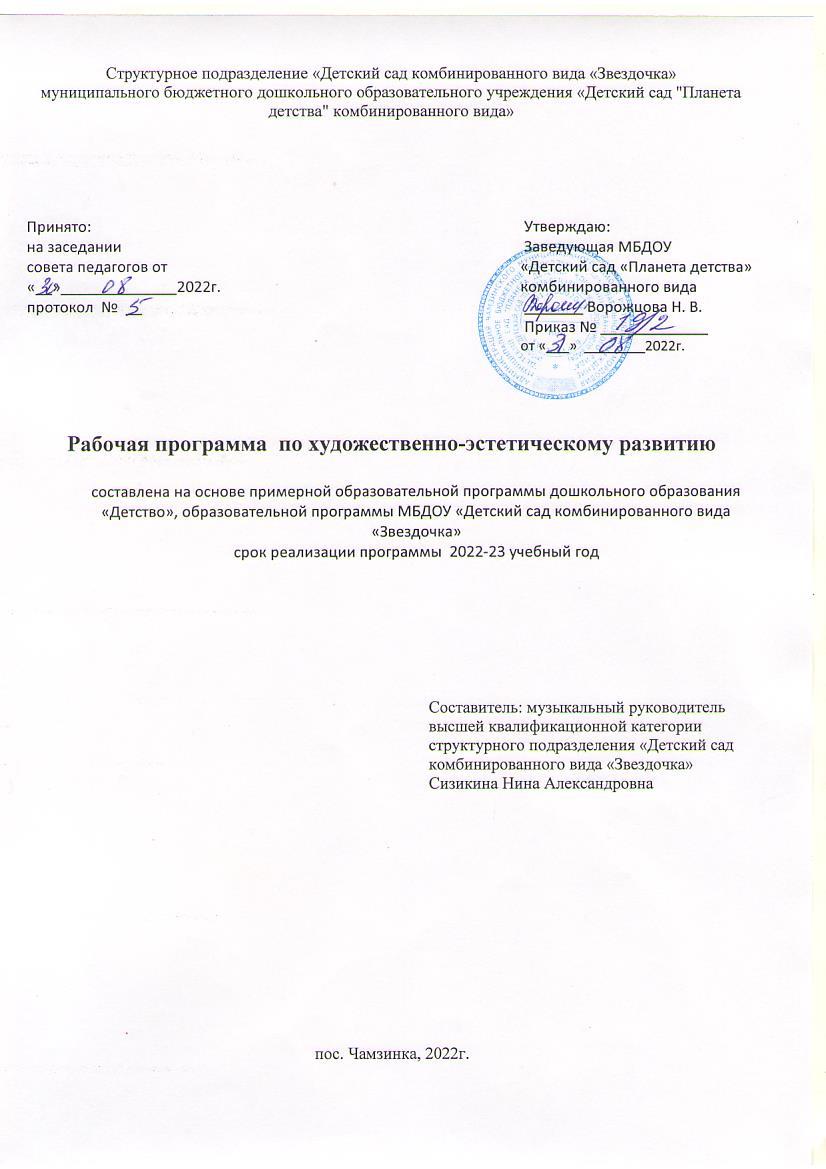 I. Целевой раздел.1.Пояснительная записка.           В дошкольной педагогике музыка рассматривается как ничем не заменимое средство развития у детей эмоциональной отзывчивости на все доброе и прекрасное, с которыми они встречаются в жизни. По мнению В.А. Сухомлинского: «Музыка является самым чудодейственным, самым тонким средством привлечения к добру, красоте, человечности. Чувство красоты музыкальной мелодии открывает перед ребенком собственную красоту – маленький человек осознает свое достоинство…».          Именно в детстве формируются эталоны красоты, накапливается опыт деятельности, от которого во многом зависит последующее музыкальное и общее развитие человека. Чем раньше ребенок получает возможность накапливать опыт восприятия народной музыки и шедевров мировой музыкальной классики разных эпох и стилей, тем богаче его тезаурус, тем успешнее достигается его развитие, духовное становление. В результате развития основ музыкальной культуры у ребенка формируются первоначальные ценностные ориентации: способность ценить красоту в жизни и искусстве. Творческое восприятие музыки детьми способствует их общему интеллектуальному и эмоциональному развитию.          Поэтому формирование основ музыкальной культуры, а через нее и художественной, и эстетической культуры ребенка – важнейшая задача сегодняшнего дня, позволяющая реализовать возможности музыкального искусства в процессе становления личности.                  Рабочая программа  (далее – Программа)  разработана на основе ОП  структурного подразделения «Детский сад комбинированного вида «Звездочка»  МБДОУ «Детский сад «Планета детства»", в соответствии с  ФГОС ДО, с учетом примерной комплексной программы "Детство" под редакцией Т.И. Бабаевой, А.Г. Гогоберидзе, В.А. Деркунской , программы «Музыкальное воспитание дошкольников» под ред. М.Б. Зацепиной и парциальных программ: "Ладушки"  И.А. Новоскольцевой и  И.М.Каплуновой, "Ритмическая мозаика" А.И. Бурениной, "Музыкальные шедевры" О.П. Радыновой, "Малыш" В.А.Петровой.         Рабочая программа определяет содержание и организацию музыкального воспитания детей в возрасте от 2 до 7 лет с учётом их возрастных и индивидуальных особенностей по  образовательной области художественно – эстетическое  развитие.  Программа разработана в соответствии со следующими нормативными документами: Конституция РФ, ст. 43, 72.Конвенция о правах ребенка (1989 г.) . Федеральный закон от 29.12.2012 № 273-ФЗ «Об образовании в Российской Федерации».Постановление Главного государственного санитарного врача Российской Федерации от 27 августа 2015г. № 41 «О внесении изменений в  СанПиН 2.4.1.3049-13 «Санитарно-эпидемиологические требования к устройству, содержанию и организации режима работы дошкольных образовательных организаций»  Устав ДОУ Приказ Минобрнауки России от  17.10.2013 № 1155 «Об утверждении федерального государственного стандарта дошкольного образования»Приказ Минобрнауки России  от 30 августа 2013 г. N 1014 г. Москва "Об утверждении Порядка организации и осуществления образовательной деятельности по основным общеобразовательным программам - образовательным программам дошкольного образования" .Рабочая программа является  «открытой» и предусматривает вариативность, интеграцию, изменения и дополнения по мере профессиональной необходимости.           Программа  является  современной личностно – ориентированной  образовательной      программой, реализует идеи развивающего образования, целью которого является развитие ребенка. Содержание Программы соответствует основным положениям возрастной психологии и дошкольной педагогики и  способствует формированию основ музыкальной культуры ребенка.  Цель программы: создание условий для развития музыкально-творческих способностей детей дошкольного возраста средствами музыки, ритмопластики, театрализованной деятельности.             Основными задачами психолого-педагогической работы области музыкального воспитания являются:- приобщение к музыкальному искусству, воспитание интереса и любви к высокохудожественной музыке, формирование желания слушать и исполнять ее;- знакомство детей с музыкой народов страны, классической (западноевропейской и российской), а также современной музыкой;- развитие музыкальных способностей: ладового чувства, чувство ритма, слухового представления и т.д.;- приобретение детьми опорных знаний, умений и способов музыкальной деятельности, обеспечивающих базу для последующего самостоятельного знакомства с музыкой, музыкального самообразования и самовоспитания;- формирование художественно-творческих способностей детей в процессе музыкальной деятельности и совершенствование умений эмоционально передавать музыкальный образ в различных видах музыкальной деятельности;- развитие психических процессов: памяти, внимания, воображения, речи: четкой дикции, правильного дыхания, грамотного звукопроизношения; обогащение словарного запаса детей, развитие тонкой моторики с помощью речевых игр и пальчиковой гимнастики;- расширение представления детей в области музыкальной грамоты, средств музыкальной выразительности, музыкальных жанров, а также знакомство с творчеством композиторов. Реализация области «Музыка» ведется по нескольким разделам: «Восприятие (слушание)», «Пение», «Музыкально-ритмические движения», «Игра на музыкальных инструментах», «Детское игровое творчество».        Помимо основных задач, каждый раздел решает свои конкретные задачи соответственно возрастным особенностям дошкольников. Раздел «ВОСПРИЯТИЕ МУЗЫКИ» ознакомление с музыкальными произведениями, их запоминание, накопление музыкальных впечатлений; развитие музыкальных способностей и навыков культурного слушания музыки; развитие способности различать характер песен, инструментальных пьес, средств их выразительности; формирование музыкального вкуса; развитие способности эмоционально воспринимать музыку.Раздел «ПЕНИЕ»	 формирование у детей певческих умений и навыков;обучение детей исполнению песен на занятиях и в быту, с помощью воспитателя и самостоятельно, с сопровождением и без сопровождения инструмента;развитие музыкального слуха, т.е. различение интонационно точного и неточного пения, звуков по высоте;длительности, слушание себя при пении и исправление своих ошибок;развитие певческого голоса, укрепление и расширение его диапазона.Раздел «МУЗЫКАЛЬНО-РИТМИЧЕСКИЕ ДВИЖЕНИЯ» развитие музыкального восприятия, музыкально-ритмического чувства и в связи с этим ритмичности движений;обучение детей согласованию движений с характером музыкального произведения, наиболее яркими средствамимузыкальной выразительности, развитие пространственных и временных ориентировок;обучение детей музыкально-ритмическим умениям и навыкам через игры, пляски и упражнения;развитие художественно-творческих способностей.Раздел «ИГРА НА ДЕТСКИХ МУЗЫКАЛЬНЫХ ИНСТРУМЕНТАХ» совершенствование эстетического восприятия и чувства ребенка;становление и развитие волевых качеств: выдержка, настойчивость, целеустремленность, усидчивость;развитие сосредоточенности, памяти, фантазии, творческих способностей, музыкального вкуса;знакомство с детскими музыкальными инструментами и обучение детей игре на них;развитие координации музыкального мышления и двигательных функций организма.Раздел «ТВОРЧЕСТВО»: песенное, музыкально-игровое, танцевальное. Импровизация на детских музыкальных инструментах развивать способность творческого воображения при восприятии музыки;способствовать активизации фантазии ребенка, стремлению к достижению самостоятельно поставленной задачи, к поискам форм для воплощения своего замысла;развивать способность к песенному, музыкально-игровому, танцевальному творчеству, к импровизации на инструментах.	.        Принципы и подходы к формированию Программы.   В программе сформулированы и конкретизированы задачи по музыкальному воспитаниюдля детей       первой младшей, младшей, средней, старшей и подготовительной групп.                Для достижения цели Программы первостепенное значение имеют:-забота о здоровье, эмоциональном благополучии и своевременном всестороннем развитии каждого ребенка;- создание в группах атмосферы гуманного и доброжелательного отношения ко всем воспитанникам, что позволяет растить их общительными, добрыми, любознательными, инициативными, стремящимися к самостоятельности и творчеству;- максимальное использование разнообразных видов детской деятельности, их интеграция в целях повышения эффективности воспитательно-образовательного процесса;- творческая организация (креативность) воспитательно-образовательного процесса;- вариативность использования образовательного материала, позволяющая развивать творчество в соответствии с интересами и наклонностями каждого ребенка;- уважительное отношение к результатам детского творчества;- единство подходов к воспитанию детей в условиях дошкольного образовательного учреждения и семьи;- соблюдение в работе детского сада и начальной школы преемственности, исключающей умственные и физические перегрузки в содержании образования детей дошкольного возраста, обеспечивающей отсутствие давления предметного обучения.1.1.3 Возрастные и индивидуальные особенности контингента детей, воспитывающихся в ДОУ.      Разделение детей на возрастные группы осуществляется в соответствии с возрастом детей:1 группа для детей от 2 до 3 лет (1 младшая);2  группы  для детей от 3 до 4 лет (2 младшая);1 группа для детей от 4 до 5 лет (средняя);1 группа для детей от 5 до 6 лет (старшая);1 группа для детей от 6 до 7 лет (подготовительная к школе).             В планировании и организации музыкального развития детей учитываются характеристики развития музыкальной деятельности детей на разных возрастных этапах дошкольного периода (2 - 7лет) определенные авторами комплексной программы «Детство».              Дошкольный возраст является важнейшим в развитии человека, так как он заполнен существенными физиологическими, психологическими и социальными изменениями. Это период жизни, который рассматривается в педагогике и психологии как самоценное явление со своими законами, субъективно переживается в большинстве случаев как счастливая, беззаботная, полная приключений и открытий жизнь. Дошкольное детство играет решающую роль в становлении личности, определяя ход ее развития на последующих этапах жизненного пути человека.              Характеристика возрастных особенностей развития детей дошкольного возраста необходима для правильной организации осуществления образовательного процесса, как в условиях семьи, так и в условиях дошкольного образовательного учреждения (группы).На третьем году жизни.   В младшем возрасте интенсивно развиваются структуры и функции головного мозга ребенка,что расширяет его возможности в познании окружающего мира. Для детей этого возраста характерно наглядно-действенное и наглядно-образное мышление. На третьем году жизнизаметно возрастает речевая активность детей, они начинают проявлять живой интерес к слову.Общение детей с воспитателем постоянно обогащается и развивается. Это и эмоциональноеобщение (обмен положительными эмоциями), и деловое, сопровождающее совместную деятельность взрослого и ребенка, а кроме того, познавательное общение. Совершенствуется музыкальная память и мышление, так как интенсивно расширяется музыкальный запас малыша. Он понимает многие музыкальные произведения, узнаёт их.    Особенностью возраста является то, что ребёнок любит многократно слушать понравившеесяему песни. Особенно легко дети воспринимают доступные им музыкальные произведения, вплетённые в канву небольшого рассказа.   Формируются музыкально – сенсорные способности ребёнка, он начинает разбираться в элементарных средствах музыкальной выразительности: контрастных регистрах, тембрах детских музыкальных инструментов, темпах, ритмах и динамике музыкального звучания. Втечение третьего года у детей происходит становление видов музыкальной деятельности и активность в них.    В связи с обогащением речи они включаются в пение, получая от этого огромное  удовольствие,подпевая сначала отдельные слова, потом фразы и, наконец поют несложные песенки, построенные на простой мелодии с повторяющемся текстом.    Успешно происходят движения под музыку, поскольку расширяется двигательная  возможность ребёнка. Овладев разнообразными плясовыми движениями умеют связывать их с характером музыки, любят танцевать как под пение взрослых, так и под инструментальную музыку, с атрибутами и без них. Накапливая танцевальный опыт, способны проявлять само-стоятельность. Способны исполнять пляски в кругу, в парах, по одному.Овладев разнообразными движениями, малыши могут сочетать в пляске движения рук и ног,совмещать движение и подпевание.    Дети способны активно участвовать в музыкальных сюжетных играх, так как в этом возрастестремительно расширяются их представления об окружающем мире. Так же, малыши на третьем году жизни готовы к музыкально – творческим проявлениям как в пении так и в танцевально – игровой деятельности.Младший дошкольный возраст (3-4 года).     На четвёртом году жизни ребёнка интенсивно формируются основы его личности.Проявляются так же сложные нравственные чувства, как любовь к близким, гуманноеотношение к животным, растениям, стремление быть хорошим, добрым.Продолжается становление музыкального восприятия. Внимание ребёнка делается всё более произвольным, поэтому он может слушать музыкальное произведение до конца, т.е. способен обладать элементарными основами слушательской культуры. В 3 года, при условии системного приобщения ребёнка к посильным действиям в музыкальной деятельности, уровень восприятия музыки вполне достаточен, чтобы служить основой дальнейшего музыкального образования (воспитания, обучения и развития) дошкольника.  В этом возрасте у малыша уже достаточен объём музыкально – слуховых представлений.  Дети помнят, узнают, называют довольно много знакомых музыкальных произведений, чтосвидетельствует об обогащении их музыкальной памяти. Приобретённый ранее музыкальныйопыт позволяет им вслушиваться и различать музыку первичных жанров (песня, танец, марш).  Дети способны воспринимать с огромным удовольствием яркий контрастный образ музыкального произведения и не менее ярко проявлять эмоциональную отзывчивость на музыку. Восприятие музыки становится не только более эмоциональным, но и диф-ференцированным: различает контрастные регистры, темпы, динамические оттенки, тембры инструментов. Поэтому, дети смогут в непринуждённой обстановке, освоить музыкально – дидактические игры и упражнения, доступные их возрасту по содержанию, правилам и длительности. У ребят могут успешно развиваться музыкально – сенсорные способности.  Таким образом, данный возраст весьма благоприятен для дальнейшего приобщения детейк слушанию доступной им музыки, однако, в этом возрасте, произвольность поведения толькоформируется и музыкальна деятельность имеет неустойчивый характер. Ребёнок по – прежнемуне может долго слушать музыку, и продолжительность её звучания должна быть чётко регламентирована.  На 4 году жизни у детей сохраняется большой интерес к певческой деятельности, они способны успешно ею овладевать. Наблюдается большое желание петь знакомое и осваиватьновое. Овладение речью позволяет малышам довольно внятно пропевать слова песни, а подражая взрослым, они способны освоить протяжное звуковедение.  Вместе с тем возможности ребёнка в этом возрасте в пении по – прежнему невелики, поскольку голосовые связки находятся в зачаточном состоянии. Певческий голос довольнослабый, естественное пение отрывистое, певческое дыхание короткое, певческая дикция восновном не чёткая и неясная, а у некоторых вообще отсутствуют отдельные звуки, певческийдиапазон небольшой (ре-ля). У детей проявляется тип певческого голоса; в силу психологических возможностей они не могут следить за чистотой певческой интонации.  У детей 4 года жизни с дальнейшем развитием опорно – двигательного аппарата и повышением двигательной активности ребёнок приобретает новые возможности: движения подмузыку становятся более координированными; в танцах, играх отмечается способность проявлять эмоциональную отзывчивость, адекватную характеру музыки; различать в музыкеконтраст, проявлять умение менять движения в связи со сменой характера музыки; ходьба, бег,несложные танцевальные движения довольно ритмичны; движения в танцах и играх выполняются самостоятельно. В свободных плясках, как правило, движения остаются однотипными, но выполняются с радостью. Вместе с тем, возможности детей этого возраста в движениях под музыку пока ещё неочень велики: движения тяжеловаты, ребёнок не способен их детализировать; не следит за осанкой, в свободных плясках старается держаться группы детей, слабо ориентируется в пространстве; продолжительность игры, танца небольшая.  Однако, всё это не снижает интереса детей и их возможности в овладении движениями под музыку. На 4 году жизни ребёнка всё больше привлекает звучание детских музыкальных инструментов. В этом возрасте ребёнок с любопытством обследует их, с удовольствием пробует импровизировать на них. Однако возможности приобщения детей к игре небольшие:слуховой опыт невелик, недостаточна координация движения рук.Искусство синкретично в своих истоках, как и детское творчество. Игра – драматизация, как маленький спектакль, является переходной формой синкретического искусства, которая доступна детям.  Дети 4 года жизни великолепно могут включаться в игру, «входить в роль», затем переносить элементы музыкального спектакля в самостоятельную игровую деятельность.Вовлечение детей в возрасте 3-4 лет в музыкальную игру – драматизацию создаст уникальную возможность для художественного их развития.Средний дошкольный возраст (4-5 лет).   Для ребёнка 5 года жизни характерны избирательный подход к видам музыкальной деятельности. Одним из любимых видов деятельности остаётся слушание музыки (как вокальной, так и инструментальной). Накопленный за предыдущие года обучения слуховойопыт позволяет проявлять себя в слуховой деятельности. Детям нравится содержание музыкальных произведений, связанное с их жизнью в детском саду (а не только в семье), т.к.они способны сопереживать настроению и содержанию музыки, соответствующей их собственному опыту. Поэтому ребёнок легко устанавливает элементарные связи между знакомыми ему жизненными явлениями и музыкальными образами произведений.   В этом возрасте ребёнок, как правило, в общем виде улавливает развитие музыкального образа. Он начинает более внимательно вслушиваться и способен замечать изменения средств музыкальной выразительности, на элементарном уровне может осознавать необходимость этихизменений, что говорит о дальнейшем развитии его музыкального мышления. Появляются первые аргументированные эстетические оценки музыки и осознанное избирательное отношение к ней.   В процессе слушания музыки продолжается активизация таких музыкальных способностей, как эмоциональная отзывчивость на музыку, ладовысотный слух и чувство ритма. Ребёнок обращает более пристальное внимание на мелодию и ритмический рисунок музыкальной тканипроизведения. В отношении музыкально – сенсорных способностей можно с полным основание утверждать, что первые пять лет - золотая пора их становления.Поскольку в этот период интерес ребёнка к музыке велик, он способен запоминать, узнавать,называть многие знакомые ему произведения, что свидетельствует о состоявшемся развитиимузыкальной памяти.   Однако в этом возрасте ещё продолжается процесс развития органов слуха. Барабанная перепонка ещё нежна и легко ранима, окостенение слухового канала и височной кости не закончилось. Поэтому музыка, исполняемая для детей, не должна быть громкой и продолжительной по звучанию.      На 5 году жизни ребёнок по – прежнему проявляет большой интерес к пению. Любит петь со сверстниками и взрослыми, а так же самостоятельно (в основном поёт в пределах квинты).     Его любимые песни обычно отличаются ярким характером и образами, связанными с жизнедеятельностью в семье, детском саду. Осознанно использует в пении средства выразительности: музыкальные (высота звука, динамические оттенки) и внемузыкальные(выразительная мимика). Ребёнок правильно пропевает мелодии отдельных небольших фразпесни, контрастные низкие и высокие звуки, соблюдает несложный ритмический рисунок. Емудоступно напевное звуковедение, он может пропевать небольшие фразы песни, не прерывая дыхания.    Певческий диапазон в пределах ре-ля первой октавы, однако, в то же время в этом возрасте певческие возможности остаются по – прежнему небольшими.Голосовой аппарат (певческий) ребёнка не сформирован, связки очень тонкие, дыхание слабоеи короткое, поэтому и продолжительность пения не должна превышать 5-7 минут; во времяпения нельзя опускать голову, т.к. при этом гортань сдавливается, затрудняется прохождениевоздуха, в следствии чего возникает перенапряжение голосового аппарата. Дикция у многихдетей остаётся не чёткой, некоторые вообще неверно произносят отдельные звуки.Ребёнок в этом возрасте ещё не может следить за правильностью собственного пения.      Дальнейшее физическое развитие, которое продолжается на пятом году жизни изменяет ребёнка внешне: он становится белее стройным, пропорционально сложенным и в области музыкально – ритмических движений у него появляются новые возможности: движения подмузыку выполняются гораздо осознаннее, ребёнок способен менять их самостоятельно в связиизменением характера, ритма, темпа, динамики, регистра звучания 2-3 частного произведения.      Ребёнку удаются довольно сложные движения, построенные на чередовании или одновременным действием руками и ногами; танцевальные шаги и движения он может начинать с правой ноги (после показа и указаний взрослого), повышается качество исполнениядвижений.      Вместе с тем возможности 4-5 летних детей м музыкально – ритмической деятельности по –прежнему остаются сравнительно небольшими: лёгкость движений относительна, синхронность движений в паре, в подгруппе у многих вызывает затруднения;, выразительность движений недостаточна. Хотя условно – рефлекторные связи при обучении детей данного возраста музыкально – ритмическим движениям закладываются легко (после 2-4 повторений со словесным подкреплением), но устойчивость они приобретают лишь после 25-30 повторений ине всегда отличаются прочностью: длительность игры и пляски непродолжительна, т.к. у ребёнка пока ещё возбуждение преобладает над торможением.     Для ребёнка 5 года жизни по – прежнему характерен интерес к овладению игрой на детскихмузыкальных инструментах, поскольку собственную музыкальную деятельность и очевидныйеё результат он ощущает сразу и реально. Он начинает разбираться в тембровых, звуковысотных , динамических особенностях звучания различных инструментов, может их сравнивать, выделять из многих других.      Дети способны воспринимать и воспроизводить, осваивать простую ритмическую пульсацию, незамысловатый ритмический рисунок. Они с удовольствием импровизируют несложные ритмы марша, плясовой. Ритмические импровизации осваиваются ими на детских музыкальныхинструментах со звуком неопределённой высоты: бубне, барабане, треугольнике, на само-дельных музыкальных игрушках. К этому времени у детей улучшается координация движений руки, обогащается слуховой опыт, поэтому они уже способны воспроизводить на пластинах металлофона элементарные ритмические рисунки.Старший дошкольный возраст (5-6 лет).__    У детей расширяются знания об окружающей жизни, о сферах общественно – полезной деятельностивзрослых, о природе родного края; о предметном мире, не находящемся в непосредственнойблизости с дошкольником.   При правильно организованном педагогическом процессе большинство детей к этому возрастному периоду овладевают культурой слушания. Слушание музыки, на шестом годужизни, остаётся по – прежнему весьма привлекательным, дети многое помнят, просят повторить самое любимое. Легко различают не только первичные жанры музыки, но и видымузыкальных произведений, вникают в эмоционально – образное содержание музыки.  Дошкольники 5-6 лет могут воспринимать форму произведения, чувствовать смену характерамузыки, динамику развития музыкального образца. Они выделяют большинство средств музыкальной выразительности, некоторые интонационные ходы. Интенсивно продолжаютразвиваться музыкально – сенсорные способности: дети могут различать выразительные отношения музыкальных звуков.   Далее активизируются такие музыкальные способности, как ладовысотный слух: дети начинают распознавать интонационно – мелодические особенности музыкального  произведения.   Интенсивное развитие умственных способностей детей влияет на формирование   музыкального мышления: они готовы к анализу относительно сложного музыкального произведения, его оценке, могут сравнивать, обобщать некоторые из них по какому – либопризнаку (жанру, характеру, содержанию).  Уже сформирована потребность в пени. Дети любят петь, овладевая разнообразным по тематике репертуаром. Голос становится звонче, для большинства детей характерен диапазон впределах ре—си первой октавы; налаживается вокально – слуховая координация.   Ребёнок начинает осознанно следить ха правильностью певческой интонации, контролировать себя, исправлять неточности своего пения (но лучше слышит пение сверстника).  Дети могут выразительно петь не только напевно, но и отрывисто, если это необходимодля отображения содержания и настроения песни. Они способны петь на одном дыхании целыефразы песни, певческая дикция у большинства детей правильная.Хоровое пение отличается слаженностью голосов по тембру и динамическим оттенкам связок.   На шестом году жизни продолжается дальнейшее физическое и психическое развитие ребёнка: формируется осанка, движения становятся более свободными и выразительными, а всюжетных играх, танцах – более осмысленными и управляемыми, слаженными, уверенными.Дети на шестом году жизни желают овладевать игровыми навыками и танцевальными движениями, требующими ритмичности и координированности исполнения, стремятся пополнять имеющийся запас игровых и танцевальных умений. Они легко ориентируются впространстве помещения, довольно непринуждённо выполняют основные движения.Большинство детей с удовольствием включаются в творческие игровые ситуации, в свободныепляски; любят придумывать свои танцы, главным образом на основе знакомых движений.Однако возможности детей этого возраста, безусловно, ещё несколько ограничены: в движениях не хватает пластики, полётности, выразительности. Физическое и психическое взросление на музыкальность дошкольников: движения становятся более координированными,поведение более осмысленным и управляемым самим ребёнком. Должное развитие получаютосновные музыкальные способности: ритмическое чувство и мелодический слух. Этим объясняется готовность детей заниматься музицированием на инструментах.     В элементарных импровизациях на металлофоне наибольшего успеха дети достигают в использовании таких средств музыкальной выразительности, как динамические оттенки, ритмические особенности, тембровая окраска звука. Мелодическая линия музыкальной тканипривлекает детей, но передача её удаётся им лишь в свободной импровизации.     При обучении игре на металлофоне дети легко справляются с игрой на двух пластинах, несоседствующих друг с другом, но находящихся рядом (через пластину). Это объясняется недостаточностью развития в данном возрасте микрокоординации движения руки.В этом возрасте у детей проявляется стойкое чувство ансамбля, прежде всего ритмического.     Таким образом, дети в возрасте 5-6 лет, обладают большими возможностями для дальнейшего развития восприятия музыкальных произведений различных стилей, жанров, видов; успешно осваивать далее певческую деятельность и музыкально – ритмические движения, музицировать на детских инструментах.Ребенок на пороге школы (6-7 лет)    На седьмом году жизни ребёнок приобретает более глубокий кругозор, достаточный уровень интеллектуального развития и музыкального образования, т.е. обладает заметными возможностями, чтобы слушать довольно сложные музыкальные произведения. К этому времени у него имеется значительный объём музыкальных впечатлений, он знает некоторыхкомпозиторов, избирательно относится к музыке, мотивирует свой выбор.6-7 летние дети способны прослушивать относительно крупные музыкальные произведения, вслушиваться в интонационные ходы и ритмические особенности, осознавать характер музыки, выявлять комплекс средств музыкальной выразительности, поскольку у большинства из них в этот период интенсивно развивается музыкальное воображение и мышление. Ребёнок способен анализировать музыкальное произведение, сравнивать, выделять, обобщать отдельные особенности музыкального языка и речи. Он может осваивать элементы музыкальной грамоты, имеет желание получать новые знания, поскольку в этом возрасте дети очень любознательны. К этому возрасту у дошкольника достаточно развит психологический механизм восприятия музыки: эмоциональная отзывчивость, музыкальный слух, память, музыкальное мышление, как обобщённое качество музыкального восприятия, способность к творчеству. Поэтому, этим и объясняется успешность детей к восприятию музыки.       Кроме того, при системном подходе к педагогическому процессу музыкального образования у большинства детей уже сформированы музыкально – сенсорные способности,так как к 7 годам достигает определённой степени зрелости функция анализаторов (слух). Этообъясняется, с одной стороны, улучшением работы мозговых центров, а с другой – постояннымупражнением органов слуха.     На 7 году жизни ребёнок обладает существенными возможностями для проявления себя впении. Происходит дальнейшее развитие высшей нервной деятельности: повышается работоспособность нервной системы. Он обладает достаточно окрепшим голосовым аппаратом( хотя вокальные связки сформируются только к 2годам, поэтому для ребёнка характерно хотя инегромкое, но звонкое. Диапазон у большинства дошкольников в пределах октавы: до1-до2 (ре-2 проходящая), хотя по – прежнему дети различаются по типу певческого голоса- высокого илинизкого.     Большинство ребят имеют большой запас песен, выделяют любимые, как правило, испытывают эстетическое наслаждение при удачном исполнении песни. Осознанно осваиваютразличный по тематике и более яркий по средствам музыкальной выразительности песенныйрепертуар.      В этом возрасте при эффективном педагогическом воздействии дети могут свободно овладеть культурой певческого исполнительства. При собранности внимания они способнычисто интонировать, но при малейшем отвлечении некоторые из них поют не чисто;ритмический и динамический ансамбль почти всегда отличается слаженностью и не вызываетзатруднения.     Дети могут самостоятельно петь по долгу, однако это не всегда желательно.    На 7 году жизни происходит дальнейшее физическое и психическое развитие ребёнка:внимание его становится более сконцентрированным, активизируется воображение и мышление. Он свободно ориентируется в пространстве.   В этом возрасте дети достигают кульминации развитии движений, в том числе и под музыку – движения делаются лёгкими, изящными, пластичными. У старших дошкольников резко возрастает способность к овладению довольно сложными по координации и темпу движениями, которые могут исполняться ими ритмично и грациозно.  В движениях под музыку дети легко ориентируются в композиции игры, в форме исполняемого танца, в характере музыки, а так же пластично предают не только изобразительные, но и выразительные особенности музыки.К этому времени у ребят уже имеется большой объём музыкальных и двигательных навыков и происходит их дальнейшее закрепление.  Как правило, сформирована потребность в освоении новых движений, игр, плясок.   Некоторые дети без напоминания со стороны взрослого стараются самостоятельно научитсяновым движениям, добиваясь уверенного их исполнения, принципиально оценивают качествокак своих действий, так и движений сверстников: в играх, танцах прекрасно владеют чувствомпартнёра, стремятся согласованно двигаться в паре, в хороводе.   Ребёнок на 7 году жизни инициативен и активен как в музыкально – игровом, так и в танцевальном творчестве. Дети способны подгруппой придумывать новый танец (в основном из знакомых движений), а также с удовольствием импровизируют в свободных плясках.   Интенсивное физическое и психическое развитие, достигнутые должного уровня музыкальные способности, старшие дошкольники имеют большие возможности для освоениясамых различных детских музыкальных инструментов: металлофонов, арфах, детских аккордеонов, ударных инструментов.   С большой охотой дети играют в оркестре, могут самостоятельно (с косвенной помощьювзрослого) разбираться и обсуждать партитуру пьес для оркестра, рассуждать о последовательности включения в исполнении различных групп инструментов.   Дети способны распознавать мелодические и ритмические особенности простых по музыкальной ткани пьес, проявлять усердие при освоении музыкального произведения, получают огромное удовольствие, испытывают чувство гордости от выразительной и слаженной игры в оркестре.     Дошкольники с радостью импровизируют на знакомых инструментах, вслушиваясь в мелодию, однако подбирать на слух могут лишь музыкально одарённые.    По итогам мониторинга выявлены  одарённые дети  с выраженной музыкальностью:- в ритмике и хореографии;- в театрализованной деятельности;- с вокальными способностями.   С музыкально-одаренными детьми проводится дополнительная работа; они всегда принимают активное участие, исполняя ведущие  роли в музыкальных конкурсах, праздниках и развлечениях. 1.2 Планируемые результаты освоения программы.К концу 3го года жизни: • Ребёнок проявляет эмоциональную отзывчивость;• с интересом вслушивается в музыку, запоминает и узнает знакомыепроизведения;• эмоционально откликается на характер песни и пляски;• активно подпевает музыкальные фразы;• двигается в соответствии с характером музыки. К концу младшего дошкольного возраста (4го года)• Музыкально - художественная деятельность детей носит непосредственный и синкретический характер.• Восприятие музыкальных образов происходит при организации практической деятельности (проиграть сюжет, рассмотреть иллюстрации др.);• Совершенствуется звукоразличение, слух: ребёнок дифференцирует звуковые свойства предметов, осваивает звуковые предэталоны (громко — тихо, высоко — низко и пр.);• Начинает проявлять интерес и избирательность по отношению к различным видам музыкально-художественной деятельности (пению, слушанию, музыкально ритмическим движениям).• Ритмично двигается под музыку. Координирует движения и мелкую моторику при обучении приемам игры на инструментах.• Проявляет интерес к музыкальному звуку, манипулированию с музыкальными и немузыкальными звуками, стремление и желание слушать музыку. Играет в дидактические игры со звуками.• Проявляет эмоциональную отзывчивость на простые музыкальные образы, выраженные контрастными средствами выразительности.• Вербально и невербально выражает просьбу послушать музыку, общается и взаимодействует со сверстниками и взрослыми в элементарной совместной музыкальной деятельности.• Соблюдает элементарные правила поведения в коллективной деятельности.• Создает элементарные образы-звукоподражания. Самостоятельно экспериментирует с музыкальными звуками,  сравнивает разные по звучанию предметы.• Имеет представление о том, что есть мир музыки, первичные музыковедческие представления (о свойствах музыкального звука, простейших средствах музыкальной выразительности и характере музыки).• Не отвлекается во время музыкально-художественной деятельности.• Ориентируется в свойствах музыкального звука (высоко-низко, громкотихо),простейших средствах музыкальной выразительности (медведь - низкий регистр), простейших характерах музыки (веселая-грустная);- подпевает элементарные попевки;- двигательно интерпретирует простейший метроритм;- играет на шумовых музыкальных инструментах.К концу среднего дошкольного возраста (5го года)• В музыкальной деятельности дети эмоционально откликаются на произведения музыкального и изобразительного искусства, художественную литературу, в которых с помощью образных средств переданы различные эмоциональные состояния людей, животных, сказочных персонажей;• Дошкольники начинают более целостно воспринимать сюжеты и понимать образы.• Выполняет простейшие танцевальные движения.• Проявляет интерес к разным видам самостоятельной муз деятельности, избирательность в предпочтении видов исполнительской деятельности (пение, танец и пр.). Проявляет потребность и желание делать попытки самостоятельного исполнительства.• Эмоционально отзывается на яркие «изобразительные» образы. Понимает «значение» образа.• Общается и сообщает о себе, о своем настроении с помощью музыки. Формулирует просьбы и желания, связанные с музыкально- художественной деятельностью. Взаимодействует со сверстниками в совместной музыкальной деятельности.• Соблюдает элементарные правила поведения в коллективной музыкально-художественной деятельности.• Самостоятельно выбирает предпочитаемые виды музыкально-художественной деятельности. Интерпретирует характер муз. образов, выразительные средства музыки. Импровизирует в предпочитаемых видах музыкально-художественной деятельности.• Имеет первичные представления о том, что музыка выражает эмоции, настроение, характер человека, элементарные музыковедческие представления о свойствах музыкального звука, о том, что можно пользоваться разными средствами для создания собственных музыкальных образов, характеров, настроений.• Следует показу и объяснению при разучивании песен, танцев и т.п.• Владеет музыкальным слухом (интонационным, мелодическим, гармоническим, ладовым);• Исполняет песни в хоре, простейшие танцы, элементарные партии для детских музыкальных инструментов;• Координировать слух и голос;• Владеет певческими навыками (чистотой интонирования, дыханием, дикцией, слаженностью).К концу 6го  года жизни (старший дошкольный возраст).• В процессе восприятия произведений музыкального искусства дети способны осуществлять выбор того (произведений, персонажей, образов), что им больше нравится, обосновывая его с помощью элементов эстетической оценки;• Дети эмоционально откликаются на те произведения искусства, в которых переданы понятные им чувства и отношения, различные эмоциональные состояния людей, животных, борьба добра со злом;• Совершенствуется качество музыкальной деятельности. Творческие проявления становятся более осознанными и направленными (образ, средства выразительности продумываются и сознательно подбираются детьми).• Играет в подвижные музыкальные игры.• Проявляет интерес к музыке как средству познания эмоций, чувств, настроений, избирателен в предпочтении музыки разной по настроению.• Эмоционально отзывается на настроение и характер музыки, понимает настроение образа.• Сообщает о своем настроении с помощью музыки.• Соблюдает культуру поведения в коллективной музыкальной деятельности.• Способен к творческой интерпретации. Придумывает характеры муз образов и средства выразительности. Импровизирует, проявляя творчество в процессе изменения окончания музыкальных произведений.Разворачивает игровые сюжеты по мотивам муз произведений. Проявляет самостоятельность в исполнении музыки разными способами. Способен к самостоятельному, сольному исполнению. Использует музыку для передачи собственного настроения.• Имеет представление о средствах музыкальной выразительности, о жанрах и музыкальных направлениях, о том, что музыка связана с литературой, живописью, театром, позволяет общаться, понятна любому человеку, передает разные настроения и чувства.• Стремится к результату музыкально-художественной деятельности (исполнить хорошо песню, танец).• Согласно характеру музыки исполняет музыкальные произведения; анализирует разную по настроению музыку; обнаруживает более совершенные певческие (чистоту интонирования, дыхания, дикции, слаженности) и танцевальные умения и навыки.К концу старшего дошкольного возраста (7ми годам).Музыкально-художественная деятельность характеризуется большой самостоятельностью; развитие познавательных интересов приводит к стремлению получить знания о видах и жанрах искусства (история создания музыкальных шедевров, жизнь и творчество композиторов и исполнителей);    Дошкольники начинают проявлять интерес к посещению театров, понимать ценность произведений музыкального искусства. Танцует элементарные народные и бальные танцы. Проявляет интерес к музыке разных жанров и стилей, к музыке как средству самовыражения, избирательность в предпочтении музыки разных жанров и композиторов.  Эмоционально откликается на «непрограммную» музыку. Понимает настроение и характер музыки.   Аргументирует просьбы и желания, связанные с музыкально художественной деятельностью. Общается и взаимодействует со сверстниками в совместной музыкальной деятельности. Соблюдает элементарные общепринятые нормы и правила в коллективной музыкальной деятельности. Владеет слушательской культурой.   Делает первые попытки элементарного сочинительства музыки. Включает музыку в жизнедеятельность. Способен комбинировать и создавать элементарные собственные фрагменты мелодий и танцев. Проявляет самостоятельность в создании муз. образов-импровизаций. Имеет представления об элементарных музыкальных жанрах, формах, некоторых композиторах, о том, что музыка - способ самовыражения, познания и понимания окружающего мира.     Переносит накопленный опыт слушания, исполнения, творчества в самостоятельную музыкально-художественную деятельность. Выразительно исполняет музыкальные произведения (песни, танцы, инструментальные пьесы в оркестре); Элементарно анализирует музыкальные формы, разную по жанрам и стилям музыку.1.2.1. Целевые ориентиры образования.    Специфика дошкольного детства (гибкость, пластичность развития ребенка, высокий разброс вариантов его развития, его непосредственность и непроизвольность) не позволяет требовать от ребенка дошкольного возраста достижения конкретных образовательных результатов и обусловливает необходимость определения результатов освоения образовательной программы в виде целевых ориентиров.     Целевые ориентиры Программы базируются на ФГОС ДО и целях и задачах, обозначенных в пояснительной записке к Программе.Целевые ориентиры обязательной части ОП ДООбразовательная область «Художественно-эстетическое развитие»Направление «Музыка».1.2.2.Мониторинг.  В соответствии с ФГОС ДО  целевые ориентиры не подлежат непосредственной оценке, в том числе в виде педагогической диагностики (мониторинга), и не являются основанием для их формального сравнения с реальными достижениями детей.  Освоение ОПДО не сопровождается проведением промежуточных аттестаций и итоговой аттестации воспитанников.               Однако музыкальный руководитель в ходе своей работы должен выстраивать индивидуальную траекторию развития каждого ребенка. Чтобы правильно организовать процесс музыкального образования и воспитания детей, нужно знать исходный уровень их музыкальных способностей. Для этого проводится диагностирование. Оно осуществляется в процессе НОД, во время  которой музыкальный руководитель с помощью воспитателя фиксирует уровень двигательных и певческих навыков детей, их интерес к слушанию музыки, чувства ритма. Специальной деятельности  с данной целью проводить не нужно. Этот процесс должен проходить в естественных для детей условиях  ( в НОД "Музыка", во время свободной деятельности детей в группе).  Результаты педагогической диагностики могут использоваться исключительно для решения следующих образовательных задач:1) индивидуализации образования (в том числе поддержки ребенка, построения его образовательной траектории или профессиональной коррекции особенностей его развития);2) оптимизации работы с группой детей.В ходе образовательной деятельности педагоги должны создавать диагностические ситуации, чтобы оценить индивидуальную динамику детей и скорректировать свои действия.      Разработка мониторинга сформированности музыкальной культуры детей, основана на парциальной программе О. П. Радыновой. Эмоциональная отзывчивость является показателем интереса, вкуса, представлений об идеале прекрасного. Она диагностируется по внешним проявлениям детей во время слушания музыки – продолжительности внимания, моторно- двигательным реакциям. А также разработала критерии творческих импровизаций в различных видах музыкальной деятельности. Данная работа проводится 2раза в год во всех возрастных группах.1.2.3.Особенности организации образовательного процесса.Организация деятельности взрослых и детей по реализации и освоению Программы по музыкальному воспитанию и развитию осуществляется в двух основных моделях организации образовательного процесса — совместной деятельности взрослого и детей и самостоятельной деятельности детей. Под совместной деятельностью взрослого и детей понимается деятельность двух и более участников образовательного процесса (взрослых и воспитанников) по решению образовательных задач  на одном пространстве и в одно и то же время. Она отличается наличием партнерской  позиции взрослого и партнерской формой организации (сотрудничество взрослого и детей, возможность свободного размещения, перемещения и общения детей в процессе образовательной деятельности), предполагает сочетание индивидуальной, подгрупповой и групповой форм организации работы с воспитанниками и осуществляется как в виде непосредственно образовательной деятельности, так и в виде образовательной деятельности, осуществляемой в ходе режимных моментов. Непосредственно образовательная деятельность реализуется через организацию различных видов музыкальной деятельности: слушание музыки, пение, музыкально-ритмические движения, игра на детских музыкальных инструментах, пальчиковые игры, и обеспечивает тем самым разностороннее развитие музыкальных способностей детей. Осуществление образовательной деятельности в ходе режимных моментов осуществляется через музыкальное сопровождение подвижных игр, различных занятий, прогулок, утреннюю гимнастику, бодрящую гимнастику, где музыка создает определенное настроение, объединяет общими переживаниями, дисциплинирует детей.Вторая модель – самостоятельная деятельность детей, под которой понимается свободная деятельность воспитанников в условиях созданной педагогами музыкальной предметно-развивающей среды, обеспечивающая выбор каждым ребенком  деятельности по интересам и позволяющая ему взаимодействовать со сверстниками или действовать индивидуально.Самостоятельная музыкальная деятельность является результатом обучения в процессе совместной деятельности педагога с детьми, в семье и возникает на основе накопленного ребенком опыта и объединяет действия детей, связанные с разными видами искусства (рисованием, пением, чтением стихов). Дети по своей инициативе поют, водят хороводы, подбирают легкие мелодии на металлофоне, исполняют несложные пляски, а так же организовывают игру в «концерт», «театр», «спектакль»,в «музыкальное занятие».Образовательный процесс по реализации образовательной области «Музыка» строится на основе взаимодействия музыкального руководителя со всеми субъектами образовательного процесса:с воспитателем:*Обучение через открытый показ занятий*Анализ проведения утренников, праздников*Совместная подготовка и проведение культурно-досуговой деятельности*Подготовка к занятию*Знакомство с задачами работы и результатами диагностики*Изучение репертуара к проведению занятия*Консультирование по вопросам создания музыкально-развивающей среды в группе*Планирование работы*Оформление наглядной информации.            с психологом:* Через разработку плана совместной диагностики; *Совместное обсуждение результатов; *Организация консультаций по вопросам коррекции процессов воспитания на полисенсорной основе, личностного и эмоционально-волевого развития ребёнка.*Помощь в исполнении ролей.II. Содержательный раздел.2.1.Содержание психолого-педагогической работы по музыкальному воспитанию ориентировано на разностороннее развитие дошкольников с учётом их возрастных и индивидуальных особенностей.. Задачи рабочей программы по музыкальному воспитанию для детей группы раннего возраста (от 1,6 до 3 лет):    Слушание: Развивать интерес к музыке, желание слушать народную и классическую музыку, подпевать, выполнять простейшие танцевальные движения. Развивать умение внимательно слушать спокойные и бодрые песни, музыкальные пьесы разного характера, понимать о чём (о ком) поётся и эмоционально реагировать на содержание. Развивать умение различать звуки по высоте (высокое и низкое звучание колокольчика, фортепиано, металлофона).     Пение: Вызывать активность детей при подпевании и пении. Развивать умение подпевать фразы в песне (совместно с воспитателем). Постепенно приучать к сольному пению.    Музыкально-ритмические движения: Развивать эмоциональность и образность восприятия музыки через движения. Продолжать формировать способность воспринимать  и воспроизводить движения, показываемые взрослым (хлопать, притопывать ногой, полуприседать, совершать повороты кистей рук и т.д.) Формировать умение начинать движение с началом музыки и заканчивать с её окончанием. Передавать образы (птичка летает, зайка прыгает, мишка косолапый идёт). Совершенствовать умение выполнять плясовые движения в кругу, врассыпную, менять движения с изменением характера музыки или содержания песен. ФОРМЫ РАБОТЫ ПО РЕАЛИЗАЦИИ ОСНОВНЫХ ЗАДАЧ ПО ВИДАМ МУЗЫКАЛЬНОЙ ДЕЯТЕЛЬНОСТИ:    «СЛУШАНИЕ»«ПЕНИЕ» «МУЗЫКАЛЬНО-РИТМИЧЕСКИЕ ДВИЖЕНИЯ» «ИГРА НА ДЕТСКИХ МУЗЫКАЛЬНЫХ ИНСТРУМЕНТАХ» 2.2.Вторая младшая группа (3-4 года).Задачи рабочей программы по музыкальному воспитанию для детей второй младшей группы (от 3 до 4 лет):Слушание: Приобщать детей к народной и классической музыке. Познакомить с тремя музыкальными жанрами: песней, танцем, маршем. Формировать эмоциональную отзывчивость на произведение, умение различать веселую и грустную музыку. Приучать слушать музыкальное произведение до конца, понимать характер музыки, узнавать и определять, сколько частей в произведении. Развивать способность различать музыкальные звуки по высоте в пределах октавы – септимы, замечать изменение в силе звучания мелодии (громко, тихо). Совершенствовать умение различать звучание музыкальных игрушек, детских музыкальных инструментов (музыкальный молоточек, шарманка, погремушка, барабан, бубен, металлофон и др.).Пение: Учить выразительному пению. Способствовать развитию певческих навыков: петь без напряжения в диапазоне ре (ми) – ля (си), в одном темпе со всеми, чисто и ясно произносить слова, предавать характер песни (весело, протяжно, ласково, напевно).Песенное творчество: Развивать желание детей петь и допевать мелодии колыбельных песен  на слог «баю-баю» и веселых мелодий на слог «ля-ля». Формировать навыки сочинительства веселых и грустных мелодий по образцу.Музыкально-ритмические движения: Формировать умение двигаться в соответствии с двухчастной формой музыки и силой ее звучание (громко, тихо); реагировать на начало звучания музыки и ее окончание. Развивать умение маршировать вместе  со всеми со всеми и индивидуально, бегать легко, в умеренном и быстром темпе под музыку. Улучшать качество исполнения танцевальных движений: притоптывать попеременно двумя ногами и одной нагой. Развивать умение кружиться в парах, выполнять прямой галоп, двигаться под музыку ритмично и согласно темпу и характеру музыкального произведения, с предметами, игрушками и без них. Способствовать развитию навыков выразительной и эмоциональной передачи игровых и сказочных образов: идет медведь, крадется кошка, бегают мышата, скачет зайка, клюют зернышки цыплята и т.д.Развитие танцевально-музыкального творчества: Стимулировать самостоятельное выполнение танцевальных движений под плясовые мелодий. Формировать навыки более точного выполнения движений, предающих характер изображаемых животных.Игра на детских музыкальных инструментах: Знакомить детей с некоторыми детскими музыкальными инструментами: дудочкой, металлофоном, колокольчиком, бубном, погремушкой, барабаном, а также их звучанием. Формировать умение подыгрывать на детских ударных музыкальных инструментов.* ФОРМЫ РАБОТЫ ПО РЕАЛИЗАЦИИ ОСНОВНЫХ ЗАДАЧ ПО ВИДАМ МУЗЫКАЛЬНОЙ ДЕЯТЕЛЬНОСТИСЛУШАНИЕПЕНИЕМУЗЫКАЛЬНО-РИТМИЧЕСКИЕ ДВИЖЕНИЯИГРА НА ДЕТСКИХ МУЗЫКАЛЬНЫХ ИНСТРУМЕНТАХТВОРЧЕСТВО (песенное, музыкально-игровое, танцевальное. Импровизация на детских музыкальных инструментах)Средняя группаЗадачи рабочей программы по музыкальному воспитанию для детей средней группы (от 4 до 5 лет):   Слушание: Продолжать развивать у детей интерес к музыке, желание  слушать ее. Закреплять знание о жанрах в музыке (песня, танец, марш).Обогащать  музыкальные впечатления, способствовать дальнейшему развитию основ музыкальной культуры, осознанного отношения к музыке.Формировать навыки культуры слушания музыки (не отвлекаться, слушать произведение до конца).Развивать умение чувствовать характер музыки, узнавать знакомые произведения, высказывать свои впечатления о прослушанном.Формировать умение замечать выразительные средства  музыкального произведения (тихо, громко, медленно, быстро). Развивать способность различать звуки по высоте (высокий, низкий, в пределах сексты, септимы).   Пение: Формировать навыки выразительного пения, умение петь протяжно, подвижно, согласованно (в пределах ре – си первой октавы). Развивать умение брать дыхание между короткими музыкальными фразами. Побуждать петь мелодию  чисто, смягчать концы фраз, четко произносить слова, петь выразительно, предавая  характер музыки. Развивать навыки пения с инструментальным сопровождением и без него (с помощью педагога).   Песенное творчество: Побуждать детей самостоятельно сочинять мелодию колыбельной песни, отвечать  на музыкальные вопросы («Как  тебя зовут?», Что ты хочешь, кошечка?», «Где ты?»). Формировать умение импровизировать мелодии на заданный текст.   Музыкально-ритмические движения: Продолжать формировать у детей навык ритмичного движения в соответствии с характером музыки, самостоятельно менять движения в соответствии с двух- и трёхчастной формой музыки. Совершенствовать танцевальные движения: прямой галоп, пружинка, кружение по одному и в парах. Формировать умение двигаться в парах по кругу в танцах и хороводах, ставить ногу на носок и на пятку, ритмично хлопать в ладоши, выполнять простейшие перестроения (из круга врассыпную и обратно), подскоки. Продолжать совершенствовать навыки основных движений (ходьба «торжественная», спокойная, «таинственная»; бег лёгкий и стремительный).   Развитие танцевально-игрового творчества: Способствовать развитию эмоционально-образного исполнения музыкально-игровых упражнений (кружатся листочки, падают снежинки) и сценок, используя мимику и пантомиму (зайка весёлый и грустный, хитрая лисичка, сердитый волк и т.д.). Развивать умение инсценировать песни и ставить небольшие музыкальные спектакли.   Игра на детских музыкальных инструментах: Формировать умение подыгрывать простейшие    мелодии на деревянных ложках, погремушках, барабане, металлофоне. ФОРМЫ РАБОТЫ ПО РЕАЛИЗАЦИИ ОСНОВНЫХ ЗАДАЧ ПО ВИДАМ МУЗЫКАЛЬНОЙ ДЕЯТЕЛЬНОСТИСЛУШАНИЕПЕНИЕМУЗЫКАЛЬНО-РИТМИЧЕСКИЕ ДВИЖЕНИЯИГРА НА ДЕТСКИХ МУЗЫКАЛЬНЫХ ИНСТРУМЕНТАХ«ТВОРЧЕСТВО»: песенное, музыкально-игровое, танцевальное. Импровизация на детских музыкальных инструментах2.4. Старшая группа.Задачи рабочей программы по музыкальному воспитанию для детей старшей группы (от 5 до 6 лет):    Слушание: Продолжать развивать интерес и любовь к музыке, музыкальную отзывчивость на неё. Формировать музыкальную культуру на основе знакомства с классической, народной и современной музыкой; со структурой 2- и 3-частного музыкального произведения, с построением песни. Продолжать знакомить с композиторами. Воспитывать культуру поведения при посещении концертных залов, театров (не шуметь, не мешать, зрителям наслаждаться музыкой, смотреть спектакли). Продолжать знакомить с жанрами музыкальных произведений (марш, танец, песня). Развивать музыкальную память через узнавание мелодий по отдельным фрагментам произведений (вступление, заключение, музыкальная фраза). Совершенствовать навык различения звуков по высоте в пределах квинты, звучания музыкальных инструментов (клавишно-ударные и струнные: фортепиано, скрипка, виолончель, балалайка).     Пение: Формировать певческие навыки, умение петь лёгким звуком в диапазоне от «ре»  первой октавы до «до» второй октавы, брать дыхание перед началом песни, между музыкальными фразами, произносить отчётливо слова, своевременно начинать и заканчивать песню, эмоционально передавать характер мелодии, петь умеренно, громко и тихо. Способствовать развитию навыков сольного пения с музыкальным сопровождением и без него. Содействовать проявлению самостоятельности, творческому исполнению песен разного характера. Развивать песенный музыкальный вкус.    Музыкально-ритмические движения: Развивать чувство ритма, умение передавать через движения характер музыки, её эмоционально-образное содержание; умение свободно ориентироваться в пространстве, выполнять простейшие перестроения, самостоятельно переходить от умеренного к быстрому или медленному темпу, менять движения в соответствии с музыкальными фразами. Способствовать формированию навыков исполнения танцевальных движений (поочерёдное выбрасывание ног вперёд в прыжке; приставной шаг с приседанием, с продвижением вперёд, кружение; приседание с выставлением ноги вперёд). Познакомить детей с русским хороводом, пляской, а также с танцами других народов. Продолжать развивать навыки инсценирования песен; умение изображать сказочных животных и птиц (лошадка, коза, лиса, медведь, заяц, журавль, ворон и т.д.) в разных игровых ситуациях.   Развитие танцевально-игрового творчества: Развивать танцевальное творчество; формировать умение придумывать движения к пляскам, танцам, составлять композицию танца, проявляя самостоятельность в творчестве. Совершенствовать умение самостоятельно придумывать движения, отражающие содержание песен. Побуждать к инсценированию содержания песен, хороводов.    Игра на детских музыкальных инструментах: Развивать умение исполнять простейшие мелодии на детских музыкальных инструментах; знакомые песенки индивидуально и небольшими группами, соблюдая при этом общую динамику и темп. Развивать творчество, побуждать детей к активным самостоятельным действиям.* ФОРМЫ РАБОТЫ ПО РЕАЛИЗАЦИИ ОСНОВНЫХ ЗАДАЧ ПО ВИДАМ МУЗЫКАЛЬНОЙ ДЕЯТЕЛЬНОСТИ«СЛУШАНИЕ»«ПЕНИЕ»«МУЗЫКАЛЬНО-РИТМИЧЕСКИЕ ДВИЖЕНИЯ»«ИГРА НА ДЕТСКИХ МУЗЫКАЛЬНЫХ ИНСТРУМЕНТАХ»«ТВОРЧЕСТВО»: песенное, музыкально-игровое, танцевальное. Импровизация на детских музыкальных инструментахПодготовительная группа.Задачи рабочей программы образовательной области «Музыка» для детей подготовительной к школе группы (от 6 до 7 лет):       Слушание: Продолжать приобщать детей к музыкальной культуре, воспитывать художественно-эстетический вкус. Обогащать музыкальные впечатления детей, вызывать яркий эмоциональный отклик при восприятии музыки разного характера. Знакомить с элементарными музыкальными понятиями: музыкальный образ, выразительные средства, музыкальные жанры (опера, балет); профессиями (пианист, дирижёр, композитор, певица и певец, балерина и баллеро, художник и др.). Продолжать развивать навыки восприятия звуков по высоте в пределах квинты – терции. Обогащать впечатления детей, формировать музыкальный вкус, развивать музыкальную память. Способствовать развитию мышления, фантазии, памяти, слуха. Знакомить с элементарными музыкальными понятиями (темп, ритм); жанрами (опера, концерт, симфонический оркестр), творчеством композиторов и музыкантов. Познакомить детей с мелодией Государственного гимна РФ.       Пение: Совершенствовать певческий голос и вокально-слуховую координацию. Закреплять практические навыки выразительного исполнения песен в пределах от до первой октавы до ре второй октавы. Учить брать дыхание и удерживать его до конца фразы; обращать внимание на артикуляцию (дикцию). Закреплять умение петь самостоятельно, индивидуально и коллективно, с музыкальным сопровождением и без него.      Песенное творчество: Развивать умение самостоятельно придумывать мелодии, используя в качестве образца русские народные песни; самостоятельно импровизировать мелодии на заданную тему по образцу и без него, используя для этого знакомые песни, музыкальные пьесы и танцы.    Музыкально-ритмические движения: Способствовать дальнейшему развитию навыков танцевальных движений, умения выразительно и ритмично двигаться в соответствии с разнообразным характером музыки, передавая в танце эмоционально-образное содержание. Знакомить с национальными плясками (русские, белорусские, украинские и т.д.). Развивать танцевально-игровое творчество; формировать навыки художественного исполнения различных образов при инсценировании песен, театральных постановок.     Музыкально-игровое и танцевальное творчество: Способствовать развитию творческой активности детей в доступных видах музыкальной исполнительской деятельности (игра в оркестре, пение, танцевальные движения и т.п.). Совершенствовать умение импровизировать под музыку соответствующего характера (лыжник, конькобежец, наездник, рыбак; лукавый котик и сердитый козлик и т.п.). Закреплять умения придумывать движения, отражающие содержание песни; выразительно действовать с воображаемыми предметами. Развивать самостоятельность в поисках способа передачи в движениях музыкальных образов. Формировать музыкальные способности; содействовать проявлению активности и самостоятельности.      Игра на детских музыкальных инструментах: Знакомить с музыкальными произведениями в исполнении различных инструментов и в оркестровой обработке. Совершенствовать навыки игры на металлофоне, свирели, ударных и электронных музыкальных инструментах, русских народных музыкальных инструментах: трещотках, погремушках, треугольниках; умение исполнять музыкальные произведения в оркестре и в ансамбле.* ФОРМЫ РАБОТЫ ПО РЕАЛИЗАЦИИ ОСНОВНЫХ ЗАДАЧ ПО ВИДАМ МУЗЫКАЛЬНОЙ ДЕЯТЕЛЬНОСТИ«СЛУШАНИЕ»«ПЕНИЕ»«МУЗЫКАЛЬНО-РИТМИЧЕСКИЕ ДВИЖЕНИЯ»«ИГРА НА ДЕТСКИХ МУЗЫКАЛЬНЫХ ИНСТРУМЕНТАХ»«ТВОРЧЕСТВО»: песенное, музыкально-игровое, танцевальное. Импровизация на детских музыкальных инструментах2.2. Часть, формируемая участниками образовательных отношений.     В настоящее время в нашем ДОУ появилась возможность углублять работу с детьми по восприятию музыки, тем самым создавая дополнительные условия по формированию основ музыкальной культуры дошкольников. Это осуществляется в процессе работы кружка "У Музыки в гостях".  Как показала практика предыдущих лет - данный вид музыкальной деятельности  детей требует наиболее пристального внимания со стороны педагогов. Восприятие музыки - этого сложного, многоуровневого явления - представляет для дошкольников большую трудность, что связано, с одной стороны, со спецификой музыкального художественного образа, с другой - с возрастными особенностями ребёнка-дошкольника. Детям-дошкольникам с их преимущественно наглядно-образным мышлением, непроизвольным по характеру и малым по объёму запоминанием, неустойчивым вниманием трудно воспринять и понять абстрактный по своей сути и развивающийся во времени музыкальный образ. Им нужно помочь войти в мир музыки, помочь её услышать и понять.Слушание музыки развивает интерес, любовь к ней, расширяет музыкальный кругозор, повышает музыкальную восприимчивость детей, воспитывает музыкальный вкус.          Программа кружка "Серебристый голосок" опирается на программу О.П. Радыновой "Музыкальные шедевры".      Новизна, актуальность и педагогическая целесообразность программы кружка "Серебристый голосок": АКТУАЛЬНОСТЬ Музыка в нашей жизни занимает большое место. Ни один праздник, ни одно важное мероприятие, торжественное событие не обходится без неё. Общество не стоит на месте. Оно постоянно развивается, поэтому большое внимание уделяется разностороннему развитию дошкольников. Новые образовательные стандарты предъявляют к участникам образовательного процесса высокие требования. Одной из важнейших педагогических задач становится повышение общекультурного уровня обучающихся, а также формирование потребности в духовной культуре.     В наши дни гуманистическая направленность дошкольного образования проявляется в ориентации на «личностно-ориентированную» модель взаимодействия, на развитие личности ребенка, его творческого потенциала.    Проблема детской одаренности, проблема развития творческого мышления дошкольника с его неповторимостью, оригинальностью и уникальностью — главные проблемы современного дошкольного образования. Сегодня особенно остро обозначилась потребность общества в воспитании творческих людей, имеющих нестандартный взгляд на проблемы, умеющих находить собственное решение, оригинальные ответы, открыто высказывать смелые идеи и гипотезы, способных в поведенческой сфере быстро адаптироваться к изменяющимся условиям.            Пение является важнейшим средством музыкального воспитания и играет существенную роль в решении задач всестороннего и гармонического развития ребёнка. А дошкольный возраст – самый благоприятный период для формирования и развития певческого голоса. Голос ребёнка – естественный инструмент, который обладает особыми качествами, отличающими его от голоса взрослых. Детские голосовые связки короткие и тонкие – отсюда особое звучание детских голосов, нёбо малоподвижное, дыхание слабое, поверхностное. Поэтому обучение детей певческим умениям связано с задачей очень осторожного развития детского голоса и сохранения его естественного звучания. Хрупкий голосовой аппарат ребёнка требует особого внимания и бережного отношения. Таким образом, задача охраны детского певческого голоса является главной и предусматривает внедрение здоровьесберегающих технологий в процесс певческой деятельности.              Здоровьесберегающая технология – это система мер, включающая взаимосвязь и взаимодействие всех факторов образовательной среды, направленных на сохранение здоровья ребенка на всех этапах его обучения и развития. В концепции дошкольного образования предусмотрено не только сохранение, но и активное формирование здорового образа жизни и здоровья воспитанников.           Здоровьесберегающие технологии, используемые в непосредственно образовательной деятельности  при подготовке к пению, помогают развивать музыкальные и творческие способности детей, укреплять здоровье и являются одним из средств духовного и  физического развития ребенка, а также решают задачи по совершенствованию и улучшению речи детей. В соответствие с ФГОС ДО наиболее эффективным средством поддержания интереса детей к музыкально-оздоровительной деятельности  являются игровые технологии.            Игровые технологии позволяют:поддерживать интерес к вокалу, давая специальные знания, умения и навыки; создают игровую мотивацию, стимулируя  детей  к деятельности; вовлекают в  процесс игры всю личность ребёнка: эмоции, волю, чувства, потребности, интересы; позволяют лучше усваивать и запоминать материал занятия; доставляют детям удовольствие и вызывают желание повторить игру в самостоятельной деятельности, повышают  уровень развития познавательной активности и творческих способностей.            Таким образом, исходя из актуальности использования здоровьесберегающих и игровых технологий разработана Рабочая Программа вокального кружка «Серебристый голосок».1.2 ПЕДАГОГИЧЕСКАЯ ЦЕЛЕСООБРАЗНОСТЬ      Занятия, основанные на использовании многообразных нетрадиционных  технологий на музыкальных занятиях способствуют развитию детской музыкальной  одаренности и развития творческого потенциала. Одним из  направлений  в работе кружка стали авторские песни. Авторская песня существует уже более четверти века и к настоящему моменту достойно представлена четырьмя поколениями людей самых разных профессий: физиков, педагогов, геологов, строителей, врачей, актеров, поэтов – людей, для которых песни не просто увлечение, а их мысли, их идеология, душа, работа и жизнь. Барды своим искусством помогли сохранить душу народа. Авторские песни объединяет одно ценное качество – все они искренни. Это позволяет им касаться сокровенных струн человеческой души, становиться мощным средством человеческого общения.  Авторская песня помогает установить незримые нити общения между взрослыми и детьми на занятиях кружка. Руководитель кружка использует в работе кружка свои авторские песни.Другим направлением в работе музыкального кружка является проведение музыкальных игр. Дети с большим желанием становятся участниками таких игр, как «Музыкальный мяч», «Угадай мелодию», «Два рояля». Игры значительно пополняют песенный багаж детей, развивают воображение, фантазию, быстроту реакции, инициативу и выдержку. Умение согласовывать свои действия с партнерами.  Развивая познавательный интерес детей на занятиях кружка, мы обращаемся к тематическим беседам. Тематика бесед чрезвычайно разнообразна, например: «Войдем в мир музыки», «Музыка в семье муз», «Музыка и ты», «Чьи песни ты поешь». Важно, чтобы тематические беседы проходили в форме диалога. Во время проведения беседы необходим такой способ постановки вопросов, который рождал бы «диалог-отношение». Поэтому общение с музыкой дает возможность детям постоянно включаться в процесс доказательного решения проблемы, что способствует активизации работы их чувств и мыслей, накоплению жизненного опыта.    Занимаясь в вокальном кружке, дети получают не только вокальную подготовку, но и знакомятся с шедеврами современной и классической музыки, приобретают навыки выступления перед зрителями. Одаренные и способные дети при успешной подготовке, прочном  освоении музыкального репертуара и вокально-интонационных навыков могут привлекаться к участию в  российских, межрегиональных конкурсах, фестивалях, концертных выступлениях. Особенности работы обусловлены, прежде всего, возрастными возможностями дошкольников в воспроизведении вокального материала.  Новизна Программы заключается в реализации здоровьесберегающих и игровых технологий в непосредственно образовательной деятельности, а также в использовании на музыкальных занятиях авторских песен Сизикиной Н. А., руководителя данного кружка.     1.3 ЦЕЛИ И ЗАДАЧИ  ПРОГРАММЫ:    Цель Программы: сделать процесс обучения детей пению увлекательным и радостным, развивать певческие способности детей в условиях дополнительного образования детей в ДОУ, используя здоровьесберегающие и игровые технологии.Задачи: ВоспитательныеВоспитывать нравственно-коммуникативные качества личности дошкольника;Формировать музыкальную культуру;Воспитывать эмоциональную отзывчивость.РазвивающиеРазвивать музыкально-эстетический вкус;Развивать певческий голос и вокально-слуховую координацию,  используя игровые методы и  здоровьесберегающие технологии;Расширять диапазон певческого голоса;Развивать звуковую культуру речи, умственные способности.ОбучающиеОбучить навыкам бережного отношения к своему здоровью, охране голоса;Углубить знания детей в области музыки: классической, народной, эстрадной;Обучить детей вокальным навыкам;Привить навыки сценического поведения.ОздоровительныеУкреплять физическое и психическое здоровье через здоровьесберегающие технологии;Формировать правильную осанку.Цель и задачи решаются на основе песенного репертуара, применения соответствующих технологий, методов и приёмов обучения.Методы  и приёмы  музыкального   воспитания:Наглядный,  словесный,  практический -   традиционные    методы  носят  развивающий  характер, побуждают  детей  к  проявлениям  различных  форм  двигательной, речевой, эстетической  активности.  Каждый  из  этих  трёх  методов  применяется  с нарастанием   проблемности:  от  прямого  воздействия (исполнение, объяснение, иллюстрация)  через  закрепление  упражнения (воспроизводящие  и творческие), создание  поисковых  ситуаций (показ   вариантов выполнения  задания)  к  самостоятельному  поиску  детьми  способов  деятельности.Созданию  проблемных  ситуаций  способствуют  приёмы, побуждающие  к  поиску  аналогий, обобщению.  Они   формируют  музыкальное  мышление  детей,  способность  к  элементарным  суждениям, оценкам, развивают  творческое  воображение, интерес  к  музыкеОсобые  методы,  разработанные   О.П.Радыновой: Метод  контрастных    сопоставлений   произведений  позволяет  заинтересовать  детей, активизирует  проявление  эмоциональной  отзывчивости, художественно-образного  мышления, воображения. Этот  метод  применяется  с  учётом  возрастных особенностей.В  младшем  возрасте контрастные  сопоставления  наиболее отчётливы, в  более старшем  возрасте  сопоставление  произведений   применяется  с  постепенным  уменьшением  контрастности  образовМетод  уподобления  характеру  звучания   музыки  предполагает  активизацию  разнообразных  творческих  действий, направленных на  осознание  музыкального  образаМоторно-двигательное   уподобление     эмоционально –образному  содержанию  музыки   (мелкая  моторика  рук, дирижёрский  жест, ритмопластика, образные  и  танцевальные  движения) побуждают  детей  к  «экспериментированию» (Н. Н. Поддьяков).  Различение  выразительных  интонаций, акцентов, пауз, динамических, темповых, регистровых, тембровых  особенностей является  наиболее  универсальным  средством  развития  эмоциональной  отзывчивости, музыкального  мышления, творческого  воображения.Тактильное  уподобление  характеру  звучания  музыки   -  прикосновение  руки  педагога  к  руке  ребёнка  с  одновременным  пояснением настроения  музыки (используется  в  младшем  возрасте)Словесное  уподобление характеру  звучания  музыки   -  эмоционально – выразительные  пояснения  характера  музыки, сравнения, метафоры, слова-образы, характеризующие  смену  настроений, поэзия, сказочная  сюжетная  форма  занятий. Применяется  в каждой  возрастной  группе  по-  разному.Вокальное  уподобление   характеру  звучания  музыки   в  виде  тихого  выразительного  напевания  педагогом  мелодии  во  время  звучания  произведения  и подпевания  отдельных  интонаций  детьми  применяется  в  младшем  возрасте (И.В.Груздова). Этот  метод  способствует  различению  на  слух  конкретной  мелодии, выделению  в ней  наиболее  ярких  средств.  В средней  и  старшей  группе  дети  уже  сами  напевают  полюбившиеся   мелодии, что  свидетельствует  о  проявлении  интереса  к музыке, накопления  опыта  её  восприятияМимическое  уподобление    характеру  звучания  музыки – сосредоточенное  внимание  взрослого  во  время  звучания  произведения, выражение  глаз, улыбка  или  серьёзность   крайне  важно  для  ребёнка  и  служит  своеобразным  ориентиром  в  процессе  восприятия  музыки.Темброво-инструментальное    уподобление  характеру  звучания  музыки  применяется  в  виде  оркестровки, выбора  выразительного  тембра  инструмента, соответствующего  эмоциональному содержанию  музыкального  образа. В  младшей  группе  выполняются  простейшие  действия  с музыкальными  инструментами (шумовыми, ударными). Дети 5-7 лет  могут  применять   звуковысотные   инструменты.Интонационное  уподобление  характеру  звучания  музыки    крайне  важно  в деятельности  с  детьми  младшего  возраста. Дети 1-ой младшей  группы  не  понимают    значение слов,   ориентируются  на  интонационную  выразительность  речи  педагога, несущую  определённый  смысл.Цветовое     уподобление  характеру  звучания  музыки    применяется  для  закрепления  представлений о  характере  музыки, выявление  реакций  на  изменение  настроений.Полихудожественное   уподобление  характеру  звучания  музыки    -выразительная  роль  средств    языка  разных  искусств:  живописи, художественного  слова, театра, пантомимы, балета. Сравнение  музыкального  произведения  с картиной  в  плане  общности  или  различия  выраженных  в них  настроений, музыкального  произведения  со  стихотворениями  по  эмоциональным  признакам, использование  инсценировок, театрализованных   игр, сопровождающихся  классической  музыкой, ритмопластические  импровизации  формируют  у детей  представления  о  выразительных  возможностях  искусств.Работа кружка проводится согласно перспективного плана в свободное от НОД время .Основной формой образовательного процесса кружка является групповое занятие (1 в неделю на группе каждого возраста) . Длительность занятий зависит от возрастной группы. Каждое занятие связано как с предыдущим, так и с последующим. Кружковая работа включает в себя ряд взаимосвязанных моментов:  Специального подбора музыкального репертуара и метода работы с ним.Использование по слушанию музыки других видов музыкальной деятельности детей (музыкального движения, игры в оркестре и т.д.).Использование на занятиях произведений других видов искусств (изобразительного, художественной литературы).               Во время занятий учитываются индивидуальные, возрастные особенности детей.Ожидаемые результаты работы кружка "Серебристый голосок":В результате прохождения программного материала Дети должны знать:строение артикуляционного аппарата; понимать по требованию педагога слова – петь «мягко, нежно, легко»; понимать элементарные дирижерские жесты и правильно следовать им (внимание, вдох, начало звукоизвлечения и его окончание); основы музыкальной грамоты;место дикции в  исполнительской деятельности.особенности и возможности певческого голоса;Эмоционально-чувственную сферу ребенка;Чувство ритма текст песни с танцевальными движениямиУметь:правильно дышать: делать небольшой спокойный вдох, не поднимая плеч, использовать «цепное» дыхание;петь короткие фразы на одном дыхании;в подвижных песнях делать быстрый вдох;петь без сопровождения отдельные попевки и фразы из песен;петь легким звуком, без напряжения;петь звонко, напевно, чисто интонируя мелодиюпеть попевки, распевки, песни, интонировать в пределах ре-до.самостоятельно исполнять большинство песен, разученных в течение года.достаточно эмоционально передавать содержание песни, умение перевоплотиться в художественный образк концу года спеть выразительно, осмысленно свою партию.достаточно уверенно выступать на сцене с другими участника коллектива.К концу года у детей идет формирование певческих навыков, умение петь легким звуком в         диапазоне от «ре» первой октавы до «до» второй октавы. Брать дыхание перед началом песни, между музыкальными фразами, отчетливо произносить слова, своевременно начинать и заканчивать песню, эмоционально передавать характер мелодии, петь умеренно, громко и тихо.Данные результаты рассматриваются через призму возрастных способностей детей каждой группы.2.3 Совместная досуговая деятельность  музыкального руководителя с детьми.2.4.Перспективный план работы с педагогами.
2.5 Перспективный план работы  с родителями.III.ОРГАНИЗАЦИОННЫЙ РАЗДЕЛ.3.1Особенности организации развивающей  предметно-пространственной среды.Предметно - развивающая среда дает ребенку чувство психологической защищенности, способствует развитию  способностей, овладению способами деятельности. Музыкальный зал дошкольного учреждения светлый  и просторный, что позволяет максимально реализовать потенциал детей. Зал эстетично оформлен. Цвет его стен и штор гармонично сочетаются. Текстильный декор меняется в зависимости от сезона. Музыкальный зал оснащен детской мебелью - стулья и столы для музицирования и атрибутов. Традиционно основные декорации располагаю на центральной стене. Для эффектности того или иного номера детей или взрослых на праздниках и развлечениях используются  костюмы.     Для организации разных видов музыкальной деятельности детей  музыкальный зал оснащён необходимым оборудованием: фортепиано, телевизор, мультимедийная установка, музыкальный центр. Для работы имеются  различные детские музыкальны инструменты. Яркие, интересные  игрушки  помогают в создании доброжелательной атмосферы, повышают интерес воспитанников к музыкальной деятельности, вызывают у них чувство радости от общения с музыкой.     Полифункциональность среды музыкального зала позволяет использовать предметы в различных видах деятельности детей. Так, например,  на деревянных ложках дети не только играют, но и танцуют с ними, выполняют ритмические упражнения. Имеются в наличии атрибуты для танцев и театрализации, яркие тематические иллюстрации и портреты композиторов, методические карточки. Все материалы систематизированы. Собрана картотека пальчиковых игр, используемых в работе с детьми разных возрастов, картотека статей к журналам по музыкальному воспитанию "Музыкальный руководитель". Собрана аудиотека, включающая в себя диски с музыкальным аккомпанементом, произведениями, предусмотренными программой, а так же диски и кассеты с записями различной музыки, так или иначе используемой в процессе музыкального воспитания детей.    Построение предметно-развивающей среды осуществляется  в соответствии с современными санитарно-техническими и эстетическими требованиями. Материалы и оборудование имеют сертификаты  качества и отвечают гигиеническим, педагогическим и эстетическим требованиям. Созданная эстетическая среда вызывает у детей чувство радости, эмоционально положительное отношение к музыке, желание посещать музыкальный зал, обогащает новыми впечатлениями и знаниями, побуждает к активной творческой деятельности, способствует повышению музыкальной культуры,  развитию   музыкальных способностей детей дошкольного возраста.Дидактические игры и пособия:3.2. Информационно-методическое обеспечение программы.3.3.Сетка НОД по "Музыке".3.4 Учебная нагрузка. СодержаниеСтрани-цаI. ЦЕЛЕВОЙ РАЗДЕЛ.1.1. Пояснительная записка 31.1.1 Цель и задачи Программы 31.1.2 Принципы и подходы к реализации образовательнойобласти «Художественно-эстетическое развитие»(музыкальная деятельность)51.1.3 Возрастные и индивидуальные особенности контингента детей, воспитывающихся в ДОУ61.2 Планируемые результаты освоения программы. 131.2.1 Целевые ориентиры образования. 151.2.2.Мониторинг.171.2.3.Особенности организации образовательного процесса.21II. СОДЕРЖАТЕЛЬНЫЙ РАДЕЛ.2.1. Содержание психолого-педагогической работы по музыкальному воспитанию.222.2. Часть, формируемая участниками образовательных отношений532.3 Совместная досуговая деятельность  музыкального руководителя с детьми.562.4 Перспективный план работы с педагогами.582.5 Перспективный план работы с родителями.60III. ОРГАНИЗАЦИОННЫЙ РАЗДЕЛ.3.1 Особенности организации развивающей предметно-пространственной среды.613.2. Информационно-методическое обеспечение программы 643.3 Сетка НОД по "Музыке".65IV. ПРИЛОЖЕНИЕ.4.1 Перспективное планирование по всем возрастным группам.694.2.Список литературы.118к формированию программык  организации образовательного процессасоответствует принципу развивающего образования, целью которого является развитие ребенка; сочетает принципы научной  обоснованности и практической применимости (содержание программы соответствует основным положениям возрастной психологии и дошкольной педагогики, при этом имеет возможность реализации в массовой практике дошкольного образования); 
     соответствует критериям полноты, необходимости и достаточности (позволяет решать поставленные цели и задачи только на необходимом и достаточном материале, который максимально приближен к разумному «минимуму»); 
     обеспечивает единство воспитательных, развивающих и обучающих целей и задач процесса образования детей дошкольного возраста, в процессе реализации которых формируются такие знания, умения и навыки, которые имеют непосредственное отношение к развитию детей дошкольного возраста; 
     строится с учетом принципа интеграции образовательных областей в соответствии с возрастными возможностями и особенностями воспитанников, спецификой и возможностями образовательных областей; 
     основывается на комплексно-тематическом принципе построения образовательного процесса; предусматривать решение программных образовательных задач в совместной деятельности взрослого и детей и самостоятельной деятельности детей не только в рамках непосредственно образовательной деятельности, но и при проведении режимных моментов в соответствии со спецификой дошкольного образования; предполагает построение образовательного процесса на адекватных возрасту формах работы с детьми. Основной формой работы с детьми дошкольного возраста и ведущим видом деятельности для них является игра.принцип личностно - деятельностного подхода (через разные виды деятельности детей, сотрудничества ребёнка со взрослым и другими детьми);принципа эмоционально-чувственной направленности (развитие  познавательных психических процессов: воображения, мышления, памяти; художественно-эстетического восприятия  окружающего мира (социального, природного); принцип компетентностного подхода, (освоение воспитанниками практических навыков использования приобретенных знаний во всех специфически детских видах деятельности, в различных организационных формах (совместной, самостоятельной);принцип культуросообразности и регионализма, (становление различных сфер самосознания ребенка на основе культуры своего народа, ближайшего социального окружения, на познании историко-географических, этнических особенностей социальной, правовой действительности уральского региона);принцип интеграции образования (возможность реализации содержания образования в разных видах детских деятельностей (игровой, речевой, познавательной, коммуникативной, двигательной, театрализованной, элементарно-поисковой, конструктивной, изобразительной и др.) и организационных формах (регламентированной и нерегламентированной);принцип нравственной обоснованности жизнедеятельности, (познавая нравственные ценности, ребенок формирует опыт нравственных отношений и общения, которые характеризуются созидательно-культурной деятельностью, противостоянием негативному  в культуре и социуме, способностью к содействию и сотворчеству в деятельности, умение понимать и принять позицию другого, привязанностью к уральской культуре, к родным местам);принцип развития (ориентация содержания образования на стимулирование и поддержку эмоционального, духовно-нравственного и интеллектуального развития и саморазвития ребенка, на создание условий для проявления самостоятельности, инициативности, творческих способностей ребенка в различных видах деятельности, создание условий для свободного общения детей, направленного на размышления о своих переживаниях, эмоциональных проявлениях; в результате самоанализа ребенком дается оценка своим эмоциональным реакциям.2-3 года3-4 года4-5 лет5-6 лет6-7 лет- различать высоту звуков (высокий-низкий);- узнавать знакомые мелодии;- вместе с педагогом подпевать музыкальные фразы;Двигаться в соответствии с характером музыки, начинать движения одновременно с музыкой;- выполнять простейшие движения;- различать и называть музыкальные инструменты: погремушка, бубен, колокольчик.Целевые ориентиры по ФГОС ДО: ребенок эмоционально вовлечен в музыкальные действия.- слушать музыкальные произведения до конца, узнавать знакомые песни;- различать звуки по высоте (октава);- замечать динамические изменения (громко-тихо);- петь, не отставая друг от друга;- выполнять танцевальные движения в парах;- двигаться под музыку с предметом.Целевые ориентиры по ФГОС ДО: ребенок эмоционально вовлечен в музыкально-образовательный процесс, проявляет любознательность.- слушать музыкальное произведение, чувствовать его характер;- узнавать песни, мелодии;- различать звуки по высоте (секста-септима);- петь протяжно, четко произносить слова;- выполнять движения в соответствии с характером музыки;- инсценировать (вместе с педагогом) песни, хороводы;Играть на металлофоне.Целевые ориентиры по ФГОС ДО: ребенок проявляет любознательность,владеет основными понятиями, контролирует свои движения, обладает основными музыкальными представлениями.- различать жанры в музыке (танец, песня, марш);- звучание музыкальных инструментов (фортепиано, скрипка);- узнавать произведения по фрагменту;- петь без напряжения, легким звуком, отчетливо произносить слова, петь с аккомпанементом;- ритмично двигаться в соответствии с характером музыки;- самостоятельно менять движения в соответствии с 3-х частной формой произведения;- самостоятельно инсценировать содержание песен, хороводов, действовать, не подражая друг другу;- играть мелодии на металлофоне по одному и в группе.Целевые ориентиры по ФГОС ДО: ребенок знаком с музыкальными произведениями, обладает элементарными музыкально-художественными произведениями- узнавать гимн РФ;- определять муз. жанр произведения;- различать части произведения;- определять настроение, характер музыкального произведения;- слышать в музыке изобразительные моменты;- воспроизводить и чисто петь несложные песни в удобном диапазоне;- сохранять правильное положение корпуса при пении (певчая посадка);- выразительно двигаться в соответствии с характером музыки, образа;- передавать несложный ритмич. рисунок;- выполнять танцевальные движения качественно;- инсценировать игровые песни;- исполнять сольно и в оркестре простые песни и мелодии.Целевые ориентиры по ФГОС ДО: ребенок опирается на свои знания и умения в различных видах музыкально-художественной деятельности.СформированВ стадии формированияВ стадии формированияНе сформированНе сформирован2-3 года2-3 года2-3 года2-3 года2-3 года-самостоятельно различаетвысоту звуков(высокий -низкий);- узнаёт знакомые мелодии;- вместе с педагогом подпевает музыкальныефразы;- двигается в соответствии схарактером музыки,начинает движенияодновременнос музыкой;- выполняет простейшие движения;- различает и называетмузыкальныеинструменты: погремушка, бубен, колокольчик.Целевые ориентиры по ФГОС ДО:ребенок эмоционально вовлечен в музыкальные действия-с помощью взрослогоразличает высокие – низкиезвуки;-не всегда узнаёт знакомыемелодии ;- вместе с педагогомподпевает слоги;- не всегда двигается всоответствии с характероммузыки;- запаздывает двигаться сначалом музыки;-выполняет простейшиедвижения с помощьювзрослого;- не всегда различает и называет музыкальные инструменты.-с помощью взрослогоразличает высокие – низкиезвуки;-не всегда узнаёт знакомыемелодии ;- вместе с педагогомподпевает слоги;- не всегда двигается всоответствии с характероммузыки;- запаздывает двигаться сначалом музыки;-выполняет простейшиедвижения с помощьювзрослого;- не всегда различает и называет музыкальные инструменты. -не различает высоту звуков;- не узнаёт знакомые мелодии;- затрудняется вподпевании как слогов, так и фраз;- не реагирует на характермузыки и не выполняетдвижения под неё;-не может выполнятьпростейшие танцевальныедвижения;Не называет и неразличает музыкальные инструменты. -не различает высоту звуков;- не узнаёт знакомые мелодии;- затрудняется вподпевании как слогов, так и фраз;- не реагирует на характермузыки и не выполняетдвижения под неё;-не может выполнятьпростейшие танцевальныедвижения;Не называет и неразличает музыкальные инструменты.Младшая группа (3-4 года)Младшая группа (3-4 года)Младшая группа (3-4 года)Младшая группа (3-4 года)Младшая группа (3-4 года)произведения до конца,узнаёт знакомые песни;- различает звуки повысоте (октава);- замечает динамическиеизменения (громко-тихо);- поёт не отставая другот друга;- выполняет  танцевальныедвижения в парах;- двигается под музыку различаядвухчастную форму.Целевые ориентиры поФГОС ДО:ребенок эмоциональнововлечен в музыкально –образовательныйпроцесс, проявляетлюбознательность.- не всегда слушает музыкальныепроизведения до конца;-с помощь наводящих вопросовузнаёт знакомые песни;- затрудняется различать звуки по высоте;- с помощью взрослого отмечаетизменение динамики;-не всегда слышит пение своихсверстников;- с помощью взрослоговыполняет танцевальныедвижения в парах;-испытывает затруднениядвигаться в характере музыки- не всегда слушает музыкальныепроизведения до конца;-с помощь наводящих вопросовузнаёт знакомые песни;- затрудняется различать звуки по высоте;- с помощью взрослого отмечаетизменение динамики;-не всегда слышит пение своихсверстников;- с помощью взрослоговыполняет танцевальныедвижения в парах;-испытывает затруднениядвигаться в характере музыки- не испытываетудовольствия слушаямузыкальныепроизведения;- с трудом узнаётзнакомые песни-не различает звуки повысоте;- не воспринимаетдинамические оттенкив музыке;-- подпеваетотдельные слоги, неслышит пение своихсверстников;-малый запастанцевальныхдвижений;-не различаетдвухчастную формумузыки.- не испытываетудовольствия слушаямузыкальныепроизведения;- с трудом узнаётзнакомые песни-не различает звуки повысоте;- не воспринимаетдинамические оттенкив музыке;-- подпеваетотдельные слоги, неслышит пение своихсверстников;-малый запастанцевальныхдвижений;-не различаетдвухчастную формумузыки.Средняя группа (4-5 лет)Средняя группа (4-5 лет)Средняя группа (4-5 лет)Средняя группа (4-5 лет)Средняя группа (4-5 лет)- слушает музыкальноепроизведение до конца,чувствует его характер;- узнаёт песни, мелодии;- различает звуки по высоте(секста-септима);- поёт протяжно, четкопоизносит слова; - выполняет движенияв соответствии с характером музыки;- инсценирует (вместе спедагогом)песни, хороводы;- играет на металлофонеЦелевые ориентиры по ФГОС ДО:ребенок проявляетлюбознательность, владеетосновными понятиями,контролирует свои движения,обладает основными музыкальными представлениями.- слушает музыкальноепроизведение до конца,чувствует его характер;- узнаёт песни, мелодии;- различает звуки по высоте(секста-септима);- поёт протяжно, четкопоизносит слова; - выполняет движенияв соответствии с характером музыки;- инсценирует (вместе спедагогом)песни, хороводы;- играет на металлофонеЦелевые ориентиры по ФГОС ДО:ребенок проявляетлюбознательность, владеетосновными понятиями,контролирует свои движения,обладает основными музыкальными представлениями.-не всегда слушает музыкальныепроизведения до конца, спомощью взрослого определяетхарактер;-с помощью вопросов узнаетзнакомые песни, мелодии»-не всегда определяет звуки повысоте;- затрудняется петь протяжно;-с помощью взрослого выполняетдвижения в соответствии схарактером музыки;- затрудняется в инсценированиипесен, хороводов;- с помощью взрослого играет наметаллофоне.-не всегда слушает музыкальныепроизведения до конца, спомощью взрослого определяетхарактер;-с помощью вопросов узнаетзнакомые песни, мелодии»-не всегда определяет звуки повысоте;- затрудняется петь протяжно;-с помощью взрослого выполняетдвижения в соответствии схарактером музыки;- затрудняется в инсценированиипесен, хороводов;- с помощью взрослого играет наметаллофоне.-Не проявляет интересаК восприятиюмузыкальногопроизведения;-не может узнатьЗнакомые песни,мелодии; -поёт отрывисто,не слышит пениесверстников,не воспроизводитмелодию песни;- не проявляет желаниеучаствовать виграх, хороводах;- не может овладеть игрой на металлофоне.Старшая группа (5-6 лет)Старшая группа (5-6 лет)Старшая группа (5-6 лет)Старшая группа (5-6 лет)Старшая группа (5-6 лет)- различает жанры в музыке(песня, танец, марш);- звучание музыкальныхинструментов (фортепиано,скрипка);- узнаёт произведенияпо фрагменту;- поёт без напряжения,легким звуком,отчетливо произносит слова, поётс аккомпанементом;- ритмично двигаетсяв соответствии с характером музыки;- самостоятельно меняетдвижения всоответствии с 3-х частной формой произведения;- самостоятельно инсценируетсодержание песен, хороводов,действует не подражая друг другу;- играет мелодии на металлофонепо одному и в группе.Целевые ориентиры по ФГОС ДОРебенок знаком с музыкальнымипроизведениями, обладаетэлементарными музыкально –художественнымипредставлениями.- не всегда различает жанры;-с помощью взрослого узнаётпроизведения по фрагменту;-затрудняется петь безнапряжения, с голоса взрослогоисполняет песню саккомпанементом;- не всегда слышит ритм музыки;С помощью взрослого меняетдвижения в соответствиитрёхчастной формой музыки;- при инсценировке песен,хороводов подражает своимсверстникам;- затрудняется играть наметаллофоне в группе детей;- не всегда различает жанры;-с помощью взрослого узнаётпроизведения по фрагменту;-затрудняется петь безнапряжения, с голоса взрослогоисполняет песню саккомпанементом;- не всегда слышит ритм музыки;С помощью взрослого меняетдвижения в соответствиитрёхчастной формой музыки;- при инсценировке песен,хороводов подражает своимсверстникам;- затрудняется играть наметаллофоне в группе детей;-не различает жанрымузыкальногопроизведения,звучаниямузыкальныхинструментов;- не узнаётмузыкальныепроизведения пофрагменту;-при пении кричит, неслышит своихсверстников;- при показе детейменяет движения;- не проявляетинтереса винсценировке песен,хороводов;- не испытываетпотребности в игре наметаллофоне.-не различает жанрымузыкальногопроизведения,звучаниямузыкальныхинструментов;- не узнаётмузыкальныепроизведения пофрагменту;-при пении кричит, неслышит своихсверстников;- при показе детейменяет движения;- не проявляетинтереса винсценировке песен,хороводов;- не испытываетпотребности в игре наметаллофоне..Подготовительная к школе группа (6-7 лет).Подготовительная к школе группа (6-7 лет).Подготовительная к школе группа (6-7 лет).Подготовительная к школе группа (6-7 лет).Подготовительная к школе группа (6-7 лет)- узнаёт гимн РФ;- определяет музыкальный жанрпроизведения;- различает части произведения;- определяет настроение,характер музыкальногопроизведения;слышит в музыкеизобразительные моменты; -воспроизводит и чисто поёт несложные песни в удобном диапазоне;- сохраняет правильноеположение корпуса при пении (певческая посадка);- выразительно двигается в соответствии с характером музыки, образа;- передаёт несложныйритмический рисунок;- выполняет танцевальныедвижения качественно; -инсценирует игровые песни;- исполняет сольно и в оркестре простые песни и мелодии.Целевые ориентиры по ФГОС ДОребенок опирается на свои знания и умения в различныхвидах музыкально –художественной деятельности.-с помощью взрослогоопределяет жанры музыкальногопроизведения, части настроение;-с поддержкой голоса взрослогопоёт песни без аккомпанемента;-не всегда двигается с характером музыки, образа;- инсценирует песни, хороводыпо показу детей;Затрудняется на музыкальных инструментах исполнять воркестре песни, мелодии -с помощью взрослогоопределяет жанры музыкальногопроизведения, части настроение;-с поддержкой голоса взрослогопоёт песни без аккомпанемента;-не всегда двигается с характером музыки, образа;- инсценирует песни, хороводыпо показу детей;Затрудняется на музыкальных инструментах исполнять воркестре песни, мелодии -нет потребности вслушании музыки;-не чисто интонируетмелодию, поёт толькос помощью взрослого;- малый запастанцевальныхдвижений;- не испытываетв инсценировке песен,хороводов;- не проявляетжелания в игре намузыкальныхинструментах.-нет потребности вслушании музыки;-не чисто интонируетмелодию, поёт толькос помощью взрослого;- малый запастанцевальныхдвижений;- не испытываетв инсценировке песен,хороводов;- не проявляетжелания в игре намузыкальныхинструментах.Формы работыФормы работыФормы работыФормы работыРежимные моменты Совместнаядеятельностьпедагога с детьмиСамостоятельная деятельность детейСовместная деятельность с семьейФормы организации детейФормы организации детейФормы организации детейФормы организации детейИндивидуальныеПодгрупповыеГрупповыеПодгрупповыеИндивидуальные Индивидуальные ПодгрупповыеГрупповыеПодгрупповыеИндивидуальныеИспользование музыки:-на утренней гимнастике и физкультурных занятиях;- на музыкальных занятиях;- во время умывания- на других занятиях (ознакомление с окружающим миром, развитие речи, изобразительная деятельность)- во время  прогулки (в теплое время) - в сюжетно-ролевых играх- перед дневным сном- при пробуждении- на праздниках и развлеченияхЗанятия Праздники, развлеченияМузыка в повседневной жизни:-другие занятия-театрализованная деятельность -слушание музыкальных произведений в группе-прогулка  (подпевание знакомых песен, попевок)-детские игры, забавы, потешки       - рассматривание картинок, иллюстраций в детских книгах, репродукций, предметов окружающей действительности;Создание условий для самостоятельной музыкальной деятельности в группе: подбор музыкальных инструментов, музыкальных игрушек, театральных кукол, атрибутов для ряженья, элементов костюмов различных персонажей, ТСО.Экспериментирование со звукомКонсультации для родителейРодительские собранияИндивидуальные беседыСовместные праздники, развлечения в ДОУ (включение родителей в праздники и подготовку к ним)Театрализованная деятельность (концерты родителей для детей, совместные выступления детей и родителей, шумовой оркестр)Открытые музыкальные занятия для родителейСоздание наглядно-педагогической пропаганды для родителей (стенды, папки или ширмы-передвижки)Оказание помощи родителям по созданию предметно-музыкальной среды в семьеФормы работыФормы работыФормы работыФормы работыРежимные моменты Совместная деятельность педагога с детьмиСамостоятельная деятельность детейСовместная деятельность с семьейФормы организации детейФормы организации детейФормы организации детейФормы организации детейИндивидуальныеПодгрупповыеГрупповыеПодгрупповыеИндивидуальные Индивидуальные ПодгрупповыеГрупповыеПодгрупповыеИндивидуальныеИспользование пения:- на музыкальных занятиях;- во время умывания- на других занятиях - во время  прогулки (в теплое время) - в сюжетно-ролевых играх-в театрализованной деятельности- на праздниках и развлеченияхЗанятия Праздники, развлеченияМузыка в повседневной жизни:-Театрализованная деятельность-Подпевание и пение знакомых песенок, попевок во время игр, прогулок в теплую погоду- Подпевание и пение знакомых песенок, попевок при рассматривании картинок, иллюстраций в детских книгах, репродукций, предметов окружающей действительностиСоздание условий для самостоятельной музыкальной деятельности в группе: подбор музыкальных инструментов (озвученных и не озвученных), музыкальных игрушек, театральных кукол, атрибутов для ряженья, элементов костюмов различных персонажей. ТСОСовместные праздники, развлечения в ДОУ (включение родителей в праздники и подготовку к ним)Театрализованная деятельность (концерты родителей для детей, совместные выступления детей и родителей, совместные театрализованные представления, шумовой оркестр)Открытые музыкальные занятия для родителейСоздание наглядно-педагогической пропаганды для родителей (стенды, папки или ширмы-передвижки)Оказание помощи родителям по созданию предметно-музыкальной среды в семьеПрослушивание аудиозаписей с просмотром соответствующих картинок, иллюстраций, совместное подпеваниеФормы работыФормы работыФормы работыФормы работыРежимные моменты Совместная деятельность педагога с детьмиСамостоятельная деятельность детейСовместная деятельность с семьейФормы организации детейФормы организации детейФормы организации детейФормы организации детейИндивидуальныеПодгрупповыеГрупповыеПодгрупповыеИндивидуальные Индивидуальные ПодгрупповыеГрупповыеПодгрупповыеИндивидуальныеИспользование музыкально-ритмических движений:-на утренней гимнастике и физкультурных занятиях;- на музыкальных занятиях;- на других занятиях - во время  прогулки - в сюжетно-ролевых играх- на праздниках и развлеченияхЗанятия Праздники, развлеченияМузыка в повседневной жизни:-Театрализованная деятельность-Игры, хороводы Создание условий для самостоятельной музыкальной деятельности в группе: подбор музыкальных инструментов, музыкальных игрушек, атрибутов для театрализации, элементов костюмов различных персонажей. ТСОСовместные праздники, развлечения в ДОУ (включение родителей в праздники и подготовку к ним)Театрализованная деятельность (концерты родителей для детей, совместные выступления детей и родителей, совместные театрализованные представления, шумовой оркестр)Открытые музыкальные занятия для родителейСоздание наглядно-педагогической пропаганды для родителей (стенды, папки или ширмы-передвижки)Создание музея любимого композитораОказание помощи родителям по созданию предметно-музыкальной среды в семьеФормы работыФормы работыФормы работыФормы работыРежимные моменты Совместная деятельность педагога с детьмиСамостоятельная деятельность детейСовместная деятельность с семьейФормы организации детейФормы организации детейФормы организации детейФормы организации детейИндивидуальныеПодгрупповыеГрупповыеПодгрупповыеИндивидуальные Индивидуальные ПодгрупповыеГрупповыеПодгрупповыеИндивидуальные- на музыкальных занятиях;- на других занятиях - во время  прогулки - в сюжетно-ролевых играх- на праздниках и развлечениях Занятия Праздники, развлеченияМузыка в повседневной жизни:-Театрализованная деятельность-ИгрыСоздание условий для самостоятельной музыкальной деятельности в группе: подбор музыкальных инструментов, музыкальных игрушек, макетов инструментов, хорошо иллюстрированных «нотных тетрадей по песенному репертуару», театральных кукол, атрибутов для ряженья, элементов костюмов различных персонажей. Портреты композиторов. ТСОИгра на шумовых музыкальных инструментах; экспериментирование со звуками,Музыкально-дидактические игрыСовместные праздники, развлечения в ДОУ (включение родителей в праздники и подготовку к ним)Театрализованная деятельность (концерты родителей для детей, совместные выступления детей и родителей, совместные театрализованные представления, шумовой оркестр)Открытые музыкальные занятия для родителейСоздание наглядно-педагогической пропаганды для родителей (стенды, папки или ширмы-передвижки)Создание музея любимого композитораОказание помощи родителям по созданию предметно-музыкальной среды в семьеФормы работыФормы работыФормы работыФормы работыРежимные моменты Совместная деятельность педагога с детьмиСамостоятельная деятельность детейСовместная деятельность с семьейФормы организации детейФормы организации детейФормы организации детейФормы организации детейИндивидуальныеПодгрупповыеГрупповыеПодгрупповыеИндивидуальные Индивидуальные ПодгрупповыеГрупповыеПодгрупповыеИндивидуальныеИспользование музыки:-на утренней гимнастике и физкультурных занятиях;- на музыкальных занятиях;- во время умывания- на других занятиях (ознакомление с окружающим миром, развитие речи, изобразительная деятельность)- во время  прогулки (в теплое время) - в сюжетно-ролевых играх- перед дневным сном- при пробуждении- на праздниках и развлеченияхЗанятия Праздники, развлеченияМузыка в повседневной жизни: -Другие занятия-Театрализованная деятельность-Слушание музыкальных сказок, -Просмотр мультфильмов, фрагментов детских музыкальных фильмов- рассматривание картинок, иллюстраций в детских книгах, репродукций, предметов окружающей действительности;Создание условий для самостоятельной музыкальной деятельности в группе: подбор музыкальных инструментов (озвученных и не озвученных), музыкальных игрушек, театральных кукол, атрибутов для ряженья, ТСО.Экспериментирование со звуками, используя музыкальные игрушки и шумовые инструментыИгры в «праздники», «концерт»Консультации для родителейРодительские собранияИндивидуальные беседыСовместные праздники, развлечения в ДОУ (включение родителей в праздники и подготовку к ним)Театрализованная деятельность (концерты родителей для детей, совместные выступления детей и родителей, совместные театрализованные представления, оркестр)Открытые музыкальные занятия для родителейОказание помощи родителям по созданию предметно-музыкальной среды в семьеПрослушивание аудиозаписей с просмотром соответствующих картинок, иллюстрацийФормы работыФормы работыФормы работыФормы работыРежимные моменты Совместная деятельность педагога с детьмиСамостоятельная деятельность детейСовместная деятельность с семьейФормы организации детейФормы организации детейФормы организации детейФормы организации детейИндивидуальныеПодгрупповыеГрупповыеПодгрупповыеИндивидуальные Индивидуальные ПодгрупповыеГрупповыеПодгрупповыеИндивидуальныеИспользование пения:- на музыкальных занятиях;- во время умывания- на других занятиях - во время  прогулки (в теплое время) - в сюжетно-ролевых играх-в театрализованной деятельности- на праздниках и развлеченияхЗанятия Праздники, развлеченияМузыка в повседневной жизни:-Театрализованная деятельность-пение знакомых песен во время игр, прогулок в теплую погоду- Подпевание и пение знакомых песенок, полёвок при рассматривании картинок, иллюстраций в детских книгах, репродукций, предметов окружающей действительностиСоздание условий для самостоятельной музыкальной деятельности в группе: подбор музыкальных инструментов (озвученных и не озвученных), музыкальных игрушек, макетов инструментов, театральных кукол, атрибутов для ряженья, элементов костюмов различных персонажей. ТСОСоздание предметной среды, способствующей проявлению у детей: -песенного творчества(сочинение грустных и веселых мелодий),Музыкально-дидактические игрыСовместные праздники, развлечения в ДОУ (включение родителей в праздники и подготовку к ним)Театрализованная деятельность (концерты родителей для детей, шумовой оркестр)Открытые музыкальные занятия для родителейСоздание наглядно-педагогической пропаганды для родителей (стенды, папки или ширмы-передвижки)Оказание помощи родителям по созданию предметно-музыкальной среды в семьеСовместное подпевание и пение знакомых песенок, попёвок при рассматривании картинок, иллюстраций в детских книгах, репродукций, предметов окружающей действительностиФормы работыФормы работыФормы работыФормы работыРежимные моменты Совместная деятельность педагога с детьмиСамостоятельная деятельность детейСовместная деятельность с семьейФормы организации детейФормы организации детейФормы организации детейФормы организации детейИндивидуальныеПодгрупповыеГрупповыеПодгрупповыеИндивидуальные Индивидуальные ПодгрупповыеГрупповыеПодгрупповыеИндивидуальныеИспользование музыкально-ритмических движений:-на утренней гимнастике и физкультурных занятиях;- на музыкальных занятиях;- на других занятиях - во время  прогулки - в сюжетно-ролевых играх- на праздниках и развлеченияхЗанятия Праздники, развлеченияМузыка в повседневной жизни:-Театрализованная деятельность-Игры, хороводы - Празднование дней рожденияСоздание условий для самостоятельной музыкальной деятельности в группе: подбор музыкальных инструментов, музыкальных игрушек, макетов инструментов, хорошо иллюстрированных «нотных тетрадей по песенному репертуару», атрибутов для театрализации, элементов костюмов различных персонажей, атрибутов для самостоятельного танцевального творчества (ленточки, платочки, косыночки и т.д.). ТСО Создание для детей игровых творческих ситуаций (сюжетно-ролевая игра), способствующих активизации выполнения движений, передающих характер изображаемых животных.Стимулирование самостоятельного выполнения танцевальных движений под плясовые мелодииСовместные праздники, развлечения в ДОУ (включение родителей в праздники и подготовку к ним)Театрализованная деятельность (концерты родителей для детей, совместные выступления детей и родителей, совместные театрализованные представления, шумовой оркестр)Открытые музыкальные занятия для родителейСоздание наглядно-педагогической пропаганды для родителей (стенды, папки или ширмы-передвижки)Создание музея любимого композитораОказание помощи родителям по созданию предметно-музыкальной среды в семьеПосещения детских музыкальных театровФормы работыФормы работыФормы работыФормы работыРежимные моменты Совместная деятельность педагога с детьмиСамостоятельная  деятельность детейСовместная деятельность с семьейФормы организации детейФормы организации детейФормы организации детейФормы организации детейИндивидуальныеПодгрупповыеГрупповыеПодгрупповыеИндивидуальные Индивидуальные ПодгрупповыеГрупповыеПодгрупповыеИндивидуальные- на музыкальных занятиях;- на других занятиях - во время  прогулки - в сюжетно-ролевых играх- на праздниках и развлеченияхЗанятия Праздники, развлечения-Музыка в повседневной жизни:-Театрализованная деятельность-Игры с элементами  аккомпанемента-Празднование дней рожденияСоздание условий для самостоятельной музыкальной деятельности в группе: подбор музыкальных инструментов, музыкальных игрушек, макетов инструментов, хорошо иллюстрированных «нотных тетрадей по песенному репертуару», театральных кукол, атрибутов для ряженья, элементов костюмов различных персонажей. ТСОИгра на шумовых музыкальных инструментах; экспериментирование со звуками,Музыкально-дидактические игрыСовместные праздники, развлечения в ДОУ (включение родителей в праздники и подготовку к ним)Театрализованная деятельность (концерты родителей для детей, совместные выступления детей и родителей, совместные театрализованные представления, шумовой оркестр)Открытые музыкальные занятия для родителейСоздание наглядно-педагогической пропаганды для родителей (стенды, папки или ширмы-передвижки)Оказание помощи родителям по созданию предметно-музыкальной среды в семьеПосещения детских музыкальных театровСовместный ансамбль, оркестрФормы работыФормы работыФормы работыФормы работыРежимные моменты Совместная деятельность педагога с детьмиСамостоятельная деятельность детейСовместная деятельность с семьейФормы организации детейФормы организации детейФормы организации детейФормы организации детейИндивидуальныеПодгрупповыеГрупповыеПодгрупповыеИндивидуальные Индивидуальные ПодгрупповыеГрупповыеПодгрупповыеИндивидуальные- на музыкальных занятиях;- на других занятиях - во время  прогулки - в сюжетно-ролевых играх- на праздниках и развлеченияхЗанятия Праздники, развлеченияВ повседневной жизни:театрализованная деятельность-Игры - Празднование дней рожденияСоздание условий для самостоятельной музыкальной деятельности в группе: подбор музыкальных инструментов (озвученных и не озвученных), музыкальных игрушек, театральных кукол, атрибутов для ряженья, ТСО.Экспериментирование со звуками, используя музыкальные игрушки и шумовые инструментыИгры в «праздники», «концерт»Создание предметной среды, способствующей проявлению у детей песенного, игрового творчества, музицированияМузыкально-дидактические игрыСовместные праздники, развлечения в ДОУ (включение родителей в праздники и подготовку к ним)Театрализованная деятельность (концерты родителей для детей, совместные выступления детей и родителей, совместные театрализованные представления, шумовой оркестр)Открытые музыкальные занятия для родителейСоздание наглядно-педагогической пропаганды для родителей (стенды, папки или ширмы-передвижки)Оказание помощи родителям по созданию предметно-музыкальной среды в семьеПосещения детских музыкальных театровФормы работыФормы работыФормы работыФормы работыРежимные моменты Совместная деятельность педагога с детьмиСамостоятельная деятельность детейСовместная деятельность с семьейФормы организации детейФормы организации детейФормы организации детейФормы организации детейИндивидуальныеПодгрупповыеГрупповыеПодгрупповыеИндивидуальные Индивидуальные ПодгрупповыеГрупповыеПодгрупповыеИндивидуальныеИспользование музыки:-на утренней гимнастике и физкультурных занятиях;- на музыкальных занятиях;- во время умывания- на других занятиях (ознакомление с окружающим миром, развитие речи, изобразительная деятельность)- во время  прогулки (в теплое время) - в сюжетно-ролевых играх- перед дневным сном- при пробуждении- на праздниках и развлеченияхЗанятия Праздники, развлеченияМузыка в повседневной жизни: -Другие занятия-Театрализованная деятельность-Слушание музыкальных сказок, -Просмотр мультфильмов, фрагментов детских музыкальных фильмов - Рассматривание картинок, иллюстраций в детских книгах, репродукций, предметов окружающей действительности;- Рассматривание портретов композиторовСоздание условий для самостоятельной музыкальной деятельности в группе: подбор музыкальных инструментов (озвученных и не озвученных), музыкальных игрушек, театральных кукол, атрибутов, элементов костюмов для театрализованной деятельности. ТСОИгры в «праздники», «концерт», «оркестр»Консультации для родителейРодительские собранияИндивидуальные беседыСовместные праздники, развлечения в ДОУ (включение родителей в праздники и подготовку к ним)Театрализованная деятельность (концерты родителей для детей, совместные выступления детей и родителей, совместные театрализованные представления, оркестр)Открытые музыкальные занятия для родителейСоздание наглядно-педагогической пропаганды для родителей (стенды, папки или ширмы-передвижки)Оказание помощи родителям по созданию предметно-музыкальной среды в семьеПосещения детских музыкальных театров, экскурсииФормы работыФормы работыФормы работыФормы работыРежимные моменты Совместная деятельность педагога с детьмиСамостоятельная деятельность детейСовместная деятельность с семьейФормы организации детейФормы организации детейФормы организации детейФормы организации детейИндивидуальныеПодгрупповыеГрупповыеПодгрупповыеИндивидуальные Индивидуальные ПодгрупповыеГрупповыеПодгрупповыеИндивидуальныеИспользование пения:- на музыкальных занятиях;- на других занятиях - во время  прогулки (в теплое время) - в сюжетно-ролевых играх-в театрализованной деятельности- на праздниках и развлеченияхЗанятия Праздники, развлеченияМузыка в повседневной жизни:-Театрализованная деятельность-Пение знакомых песен во время игр, прогулок в теплую погоду- Подпевание и пение знакомых песен при рассматривании иллюстраций в детских книгах, репродукций, предметов окружающей действительностиСоздание условий для самостоятельной музыкальной деятельности в группе: подбор музыкальных инструментов (озвученных и не озвученных), музыкальных игрушек, макетов инструментов, хорошо иллюстрированных «нотных тетрадей по песенному репертуару», театральных кукол, атрибутов и элементов костюмов различных персонажей. Портреты композиторов. ТСО Создание для детей игровых творческих ситуаций (сюжетно-ролевая игра), способствующих сочинению мелодий марша, мелодий на заданный текст. Игры в «музыкальные занятия», «концерты для кукол», «семью»,  где дети исполняют известные им песни Музыкально-дидактические игрыСовместные праздники, развлечения в ДОУ (включение родителей в праздники и подготовку к ним)Театрализованная деятельность (концерты родителей для детей, совместные выступления детей и родителей, совместные театрализованные представления, шумовой оркестр)Открытые музыкальные занятия для родителейСоздание наглядно-педагогической пропаганды для родителей (стенды, папки или ширмы-передвижки)Оказание помощи родителям по созданию предметно-музыкальной среды в семьеПосещения детских музыкальных театровСовместное подпевание и пение знакомых песен при рассматривании иллюстраций в детских книгах, репродукций, предметов окружающей действительности Создание совместных песенников Формы работыФормы работыФормы работыФормы работыРежимные моменты Совместная деятельность педагога с детьмиСамостоятельная деятельность детейСовместная деятельность с семьейФормы организации детейФормы организации детейФормы организации детейФормы организации детейИндивидуальныеПодгрупповыеГрупповыеПодгрупповыеИндивидуальные Индивидуальные ПодгрупповыеГрупповыеПодгрупповыеИндивидуальныеИспользование музыкально-ритмических движений:-на утренней гимнастике и физкультурных занятиях;- на музыкальных занятиях;- на других занятиях - во время  прогулки - в сюжетно-ролевых играх- на праздниках и развлеченияхЗанятия Праздники, развлеченияМузыка в повседневной жизни:-Театрализованная деятельность-Музыкальные игры, хороводы с пением- Празднование дней рожденияСоздание условий для самостоятельной музыкальной деятельности в группе: -подбор музыкальных инструментов, музыкальных игрушек, макетов инструментов, хорошо иллюстрирован-ных «нотных тетрадей по песенному репертуару», атрибутов для музыкально-игровых упражнений. Портреты композиторов. ТСО -подбор элементов костюмов различных персонажей для инсценирования песен, музыкальных игр и постановок небольших музыкальных спектаклейИмпровизация танцевальных движений в образах животных,Концерты-импровизацииСовместные праздники, развлечения в ДОУ (включение родителей в праздники и подготовку к ним)Театрализованная деятельность (концерты родителей для детей, совместные выступления детей и родителей, совместные театрализованные представления, шумовой оркестр)Открытые музыкальные занятия для родителейСоздание наглядно-педагогической пропаганды для родителей (стенды, папки или ширмы-передвижки)Создание музея любимого композитораОказание помощи родителям по созданию предметно-музыкальной среды в семьеПосещения детских музыкальных театров Создание фонотеки, видеотеки с любимыми танцами детейФормы работыФормы работыФормы работыФормы работыРежимные моменты Совместная деятельность педагога с детьмиСамостоятельная деятельность детейСовместная деятельность с семьейФормы организации детейФормы организации детейФормы организации детейФормы организации детейИндивидуальныеПодгрупповыеГрупповыеПодгрупповыеИндивидуальные Индивидуальные ПодгрупповыеГрупповыеПодгрупповыеИндивидуальные- на музыкальных занятиях;- на других занятиях - во время  прогулки - в сюжетно-ролевых играх- на праздниках и развлеченияхЗанятия Праздники, развлеченияМузыка в повседневной жизни:-Театрализованная деятельность-Игры с элементами  аккомпанемента- Празднование дней рожденияСоздание условий для самостоятельной музыкальной деятельности в группе: подбор музыкальных инструментов, музыкальных игрушек, макетов инструментов, хорошо иллюстрированных «нотных тетрадей по песенному репертуару», театральных кукол, атрибутов и элементов костюмов для театрализации. Портреты композиторов. ТСО Игра на шумовых музыкальных инструментах; экспериментирование со звуками,Игра на знакомых музыкальных инструментахМузыкально-дидактические игрыИгры-драматизации Игра в «концерт», «музыкальные занятия», «оркестр»Совместные праздники, развлечения в ДОУ (включение родителей в праздники и подготовку к ним)Театрализованная деятельность (концерты родителей для детей, совместные выступления детей и родителей, совместные театрализованные представления, шумовой оркестр)Открытые музыкальные занятия для родителейСоздание наглядно-педагогической пропаганды для родителей (стенды, папки или ширмы-передвижки)Создание музея любимого композитораОказание помощи родителям по созданию предметно-музыкальной среды в семьеПосещения детских музыкальных театровСовместный ансамбль, оркестрФормы работыФормы работыФормы работыФормы работыРежимные моменты Совместная деятельность педагога с детьмиСамостоятельная деятельность детейСовместная деятельность с семьейФормы организации детейФормы организации детейФормы организации детейФормы организации детейИндивидуальныеПодгрупповыеГрупповыеПодгрупповыеИндивидуальные Индивидуальные ПодгрупповыеГрупповыеПодгрупповыеИндивидуальные- на музыкальных занятиях;- на других занятиях - во время  прогулки - в сюжетно-ролевых играх- на праздниках и развлеченияхЗанятия Праздники, развлеченияВ повседневной жизни:-Театрализованная деятельность-Игры - Празднование дней рожденияСоздание условий для самостоятельной музыкальной деятельности в группе: подбор музыкальных инструментов (озвученных и неозвученных), музыкальных игрушек, театральных кукол, атрибутов для ряжения, ТСО.Экспериментирование со звуками, используя музыкальные игрушки и шумовые инструментыИгры в «праздники», «концерт»Создание предметной среды, способствующей проявлению у детей песенного, игрового творчества, музицированияМузыкально-дидактические игрыСовместные праздники, развлечения в ДОУ (включение родителей в праздники и подготовку к ним)Театрализованная деятельность (совместные выступления детей и родителейОткрытые музыкальные занятия для родителейСоздание наглядно-педагогической пропаганды для родителей (стенды, папки или ширмы-передвижки)Оказание помощи родителям по созданию предметно-музыкальной среды в семьеФормы работыФормы работыФормы работыФормы работыРежимные моменты Совместная деятельность педагога с детьмиСамостоятельная деятельность детейСовместная деятельность с семьейФормы организации детейФормы организации детейФормы организации детейФормы организации детейИндивидуальныеПодгрупповыеГрупповыеПодгрупповыеИндивидуальные Индивидуальные ПодгрупповыеГрупповыеПодгрупповыеИндивидуальныеИспользование музыки:-на утренней гимнастике и физкультурных занятиях;- на музыкальных занятиях;- во время умывания- на других занятиях (ознакомление с окружающим миром, развитие речи, изобразительная деятельность)- во время  прогулки (в теплое время) - в сюжетно-ролевых играх- перед дневным сном- при пробуждении- на праздниках и развлеченияхЗанятия Праздники, развлеченияМузыка в повседневной жизни:-Другие занятия-Театрализованная деятельность-Слушание музыкальных сказок, -Просмотр мультфильмов, фрагментов детских музыкальных фильмов- Рассматривание иллюстраций в детских книгах, репродукций, предметов окружающей действительности;- Рассматривание портретов композиторовСоздание условий для самостоятельной музыкальной деятельности в группе: подбор музыкальных инструментов (озвученных и неозвученных), музыкальных игрушек, театральных кукол, атрибутов, элементов костюмов для театрализованной деятельности. Игры в «праздники», «концерт», «оркестр», «музыкальные занятия»Консультации для родителейРодительские собранияИндивидуальные беседыСовместные праздники, развлечения в ДОУ (включение родителей в праздники и подготовку к ним)Театрализованная деятельность Создание наглядно-педагогической пропаганды для родителей (стенды, папки или ширмы-передвижки)Оказание помощи родителям по созданию предметно-музыкальной среды в семьеПрослушивание аудиозаписей с просмотром соответствующих иллюстраций, репродукций картин, портретов композиторовФормы работыФормы работыФормы работыФормы работыРежимные моменты Совместная деятельность педагога с детьмиСамостоятельная деятельность детейСовместная деятельность с семьейФормы организации детейФормы организации детейФормы организации детейФормы организации детейИндивидуальныеПодгрупповыеГрупповыеПодгрупповыеИндивидуальные Индивидуальные ПодгрупповыеГрупповыеПодгрупповыеИндивидуальныеИспользование пения:- на музыкальных занятиях;- на других занятиях - во время  прогулки (в теплое время) - в сюжетно-ролевых играх-в театрализованной деятельности- на праздниках и развлеченияхЗанятия Праздники, развлеченияМузыка в повседневной жизни:-Театрализованная деятельность-Пение знакомых песен во время игр, прогулок в теплую погоду- Пение знакомых песен при рассматривании иллюстраций в детских книгах, репродукций, предметов окружающей действительностиСоздание условий для самостоятельной музыкальной деятельности в группе: подбор музыкальных инструментов (озвученных и неозвученных), иллюстраций знакомых песен, музыкальных игрушек, макетов инструментов, хорошо иллюстрированных «нотных тетрадей по песенному репертуару», театральных кукол, атрибутов для театрализации, элементов костюмов различных персонажей. Портреты композиторов. ТСО Создание для детей игровых творческих ситуаций (сюжетно-ролевая игра), способствующих сочинению мелодий разного характера (ласковая колыбельная, задорный или бодрый марш, плавный вальс, веселая плясовая). Игры в «кукольный театр», «спектакль» с игрушками, куклами, где используют песенную импровизацию, озвучивая персонажей. Музыкально-дидактические игрыПение знакомых песен при рассматривании иллюстраций в детских книгах, репродукций, портретов композиторов, предметов окружающей действительностиСовместные праздники, развлечения в ДОУ (включение родителей в праздники и подготовку к ним)Театрализованная деятельность (концерты родителей для детей, совместные выступления детей и родителей, совместные театрализованные представления, шумовой оркестр)Открытые музыкальные занятия для родителейСоздание наглядно-педагогической пропаганды для родителей (стенды, папки или ширмы-передвижки)Создание музея любимого композитораОказание помощи родителям по созданию предметно-музыкальной среды в семьеПосещения детских музыкальных театров,Совместное пение знакомых песен при рассматривании иллюстраций в детских книгах, репродукций, портретов композиторов, предметов окружающей действительности Создание совместных песенников Формы работыФормы работыФормы работыФормы работыРежимные моменты Совместная деятельность педагога с детьмиСамостоятельная деятельность детейСовместная деятельность с семьейФормы организации детейФормы организации детейФормы организации детейФормы организации детейИндивидуальныеПодгрупповыеГрупповыеПодгрупповыеИндивидуальные Индивидуальные ПодгрупповыеГрупповыеПодгрупповыеИндивидуальныеИспользование музыкально-ритмических движений:-на утренней гимнастике и физкультурных занятиях;- на музыкальных занятиях;- на других занятиях - во время  прогулки - в сюжетно-ролевых играх- на праздниках и развлеченияхЗанятия Праздники, развлеченияМузыка в повседневной жизни:-Театрализованная деятельность-Музыкальные игры, хороводы с пением-Инсценирование песен-Формирование танцевального творчества,-Импровизация образов сказочных животных и птиц- Празднование дней рожденияСоздание условий для самостоятельной музыкальной деятельности в группе: -подбор музыкальных инструментов, музыкальных игрушек, макетов инструментов, хорошо иллюстрированных «нотных тетрадей по песенному репертуару», атрибутов для музыкально-игровых упражнений, -подбор элементов костюмов различных персонажей для инсценирование песен, музыкальных игр и постановок небольших музыкальных спектаклей. Портреты композиторов. ТСОСоздание для детей игровых творческих ситуаций (сюжетно-ролевая игра), способствующих импровизации движений разных персонажей под музыку соответствующего характераПридумывание простейших танцевальных движенийИнсценирование содержания песен, хороводовСоставление композиций танцаСовместные праздники, развлечения в ДОУ (включение родителей в праздники и подготовку к ним)Театрализованная деятельность (концерты родителей для детей, совместные выступления детей и родителей, совместные театрализованные представления, шумовой оркестр)Открытые музыкальные занятия для родителейСоздание наглядно-педагогической пропаганды для родителей (стенды, папки или ширмы-передвижки)Создание музея любимого композитораОказание помощи родителям по созданию предметно-музыкальной среды в семьеПосещения детских музыкальных театров Создание фонотеки, видеотеки с любимыми танцами детейФормы работыФормы работыФормы работыФормы работыРежимные моменты Совместная деятельность педагога с детьмиСамостоятельная деятельность детейСовместная деятельность с семьейФормы организации детейФормы организации детейФормы организации детейФормы организации детейИндивидуальныеПодгрупповыеГрупповыеПодгрупповыеИндивидуальные Индивидуальные ПодгрупповыеГрупповыеПодгрупповыеИндивидуальные- на музыкальных занятиях;- на других занятиях - во время  прогулки - в сюжетно-ролевых играх- на праздниках и развлеченияхЗанятия Праздники, развлеченияМузыка в повседневной жизни:-Театрализованная деятельность-Игры с элементами  аккомпанемента- Празднование дней рожденияСоздание условий для самостоятельной музыкальной деятельности в группе: подбор музыкальных инструментов, музыкальных игрушек, макетов инструментов, хорошо иллюстрированных «нотных тетрадей по песенному репертуару», театральных кукол, атрибутов и элементов костюмов для театрализации. Портреты композиторов. ТСО Создание для детей игровых творческих ситуаций (сюжетно-ролевая игра), способствующих импровизации в музицированииМузыкально-дидактические игрыИгры-драматизацииАккомпанемент в пении, танце и др.Детский ансамбль, оркестр Игра в «концерт», «музыкальные занятия»  Совместные праздники, развлечения в ДОУ (включение родителей в праздники и подготовку к ним)Театрализованная деятельность (концерты родителей для детей, совместные выступления детей и родителей, совместные театрализованные представления, шумовой оркестр)Открытые музыкальные занятия для родителейСоздание наглядно-педагогической пропаганды для родителей (стенды, папки-передвижки)Создание музея любимого композитораОказание помощи родителям по созданию предметно-музыкальной среды в семьеПосещения детских музыкальных театров Совместный ансамбль, оркестрФормы работыФормы работыФормы работыФормы работыРежимные моменты Совместная деятельность педагога с детьмиСамостоятельная деятельность детейСовместная деятельность с семьейФормы организации детейФормы организации детейФормы организации детейФормы организации детейИндивидуальныеПодгрупповыеГрупповыеПодгрупповыеИндивидуальные Индивидуальные ПодгрупповыеГрупповыеПодгрупповыеИндивидуальные- на музыкальных занятиях;- на других занятиях - во время  прогулки - в сюжетно-ролевых играх- на праздниках и развлеченияхЗанятия Праздники, развлеченияВ повседневной жизни:-Театрализованная деятельность-Игры - Празднование дней рожденияСоздание условий для самостоятельной музыкальной деятельности в группе: подбор музыкальных инструментов, музыкальных игрушек, макетов инструментов, хорошо иллюстрированных «нотных тетрадей по песенному репертуару», театральных кукол, атрибутов и элементов костюмов для театрализации. Портреты композиторов. ТСО Создание для детей игровых творческих ситуаций (сюжетно-ролевая игра), способствующих импровизации в пении, движении, музицированииПридумывание мелодий на заданные и собственные словаПридумывание простейших танцевальных движенийИнсценирование содержания песен, хороводовСоставление композиций танцаИмпровизация на инструментахМузыкально-дидактические игрыИгры-драматизацииАккомпанемент в пении, танце и др.Детский ансамбль, оркестр Игра в «концерт», «музыкальные занятия»  Совместные праздники, развлечения в ДОУ (включение родителей в праздники и подготовку к ним)Театрализованная деятельность (концерты родителей для детей, совместные выступления детей и родителей, совместные театрализованные представления, шумовой оркестр)Открытые музыкальные занятия для родителейСоздание наглядно-педагогической пропаганды для родителей (стенды, папки или ширмы-передвижки)Оказание помощи родителям по созданию предметно-музыкальной среды в семьеПосещения детских музыкальных театровФормы работыФормы работыФормы работыФормы работыРежимные моменты Совместная деятельность педагога с детьмиСамостоятельная деятельность детейСовместная деятельность с семьейФормы организации детейФормы организации детейФормы организации детейФормы организации детейИндивидуальныеПодгрупповыеГрупповыеПодгрупповыеИндивидуальные Индивидуальные ПодгрупповыеГрупповыеПодгрупповыеИндивидуальныеИспользование музыки:-на утренней гимнастике и физкультурных занятиях;- на музыкальных занятиях;- во время умывания- на других занятиях (ознакомление с окружающим миром, развитие речи, изобразительная деятельность)- во время  прогулки (в теплое время) - в сюжетно-ролевых играх- в компьютерных играх- перед дневным сном- при пробуждении- на праздниках и развлеченияхЗанятия Праздники, развлеченияМузыка в повседневной жизни:-Другие занятия-Театрализованная деятельность-Слушание музыкальных сказок, - Беседы с детьми о музыке;-Просмотр мультфильмов, фрагментов детских музыкальных фильмов- Рассматривание иллюстраций в детских книгах, репродукций, предметов окружающей действительности;- Рассматривание портретов композиторовСоздание условий для самостоятельной музыкальной деятельности в группе: подбор музыкальных инструментов (озвученных и неозвученных), музыкальных игрушек, театральных кукол, атрибутов, элементов костюмов для театрализованной деятельности. ТСОИгры в «праздники», «концерт», «оркестр», «музыкальные занятия», «телевизор»Консультации для родителейРодительские собранияИндивидуальные беседыСовместные праздники, развлечения в ДОУ (включение родителей в праздники и подготовку к ним)Театрализованная деятельность (концерты родителей для детей, совместные выступления детей и родителей, совместные театрализованные представления, оркестр)Открытые музыкальные занятия для родителейСоздание наглядно-педагогической пропаганды для родителей (стенды, папки или ширмы-передвижки)Оказание помощи родителям по созданию предметно-музыкальной среды в семьеПосещения музеев, выставок, детских музыкальных театровПрослушивание аудиозаписей, Прослушивание аудиозаписей с просмотром соответствующих иллюстраций, репродукций картин, портретов композиторовПросмотр видеофильмовФормы работыФормы работыФормы работыФормы работыРежимные моменты Совместная деятельность педагога с детьмиСамостоятельная деятельность детейСовместная деятельность с семьейФормы организации детейФормы организации детейФормы организации детейФормы организации детейИндивидуальныеПодгрупповыеГрупповыеПодгрупповыеИндивидуальные Индивидуальные ПодгрупповыеГрупповыеПодгрупповыеИндивидуальныеИспользование пения:- на музыкальных занятиях;- на других занятиях - во время  прогулки (в теплое время) - в сюжетно-ролевых играх-в театрализованной деятельности- на праздниках и развлеченияхЗанятия Праздники, развлеченияМузыка в повседневной жизни:-Театрализованная деятельность-Пение знакомых песен во время игр, прогулок в теплую погодуСоздание условий для самостоятельной музыкальной деятельности в группе: подбор музыкальных инструментов (озвученных и неозвученных), иллюстраций знакомых песен, музыкальных игрушек, макетов инструментов, хорошо иллюстрированных «нотных тетрадей по песенному репертуару», театральных кукол, атрибутов для театрализации, элементов костюмов различных персонажей. Портреты композиторов. ТСО Создание для детей игровых творческих ситуаций (сюжетно-ролевая игра), способствующих сочинению мелодий по образцу и без него, используя для этого знакомые песни, пьесы, танцы.Игры в «детскую оперу», «спектакль», «кукольный театр» с игрушками, куклами, где используют песенную импровизацию, озвучивая персонажей.  Музыкально-дидактические игрыИнсценирование песен, хороводовМузыкальное музицирование с песенной импровизациейПение знакомых песен при рассматривании иллюстраций в детских книгах, репродукций, портретов композиторов, предметов окружающей действительностиПение знакомых песен при рассматривании иллюстраций в детских книгах, репродукций, портретов композиторов, предметов окружающей действительностиСовместные праздники, развлечения в ДОУ (включение родителей в праздники и подготовку к ним)Театрализованная деятельность (концерты родителей для детей, совместные выступления детей и родителей, совместные театрализованные представления, шумовой оркестр)Открытые музыкальные занятия для родителейСоздание наглядно-педагогической пропаганды для родителей (стенды, папки или ширмы-передвижки)Создание музея любимого композитораОказание помощи родителям по созданию предметно-музыкальной среды в семьеПосещения детских музыкальных театровСовместное пение знакомых песен при рассматрвании иллюстраций в детских книгах, репродукций, портретов композиторов, предметов окружающей действительностиСоздание совместных песенников Формы работыФормы работыФормы работыФормы работыРежимные моменты Совместная деятельность педагога с детьмиСамостоятельная деятельность детейСовместная деятельность с семьейФормы организации детейФормы организации детейФормы организации детейФормы организации детейИндивидуальныеПодгрупповыеГрупповыеПодгрупповыеИндивидуальные Индивидуальные ПодгрупповыеГрупповыеПодгрупповыеИндивидуальныеИспользование музыкально-ритмических движений:-на утренней гимнастике и физкультурных занятиях;- на музыкальных занятиях;- на других занятиях - во время  прогулки - в сюжетно-ролевых играх- на праздниках и развлеченияхЗанятия Праздники, развлеченияМузыка в повседневной жизни:-Театрализованная деятельность-Музыкальные игры, хороводы с пением-Инсценирование песен-Развитие танцевально-игрового творчества- Празднование дней рожденияСоздание условий для самостоятельной музыкальной деятельности в группе: -подбор музыкальных инструментов, музыкальных игрушек, макетов инструментов, хорошо иллюстрированных «нотных тетрадей по песенному репертуару», атрибутов для музыкально-игровых упражнений, -подбор элементов костюмов различных персонажей для инсценирования  песен, музыкальных игр и постановок небольших музыкальных спектаклей. Портреты композиторов. ТСО.Создание для детей игровых творческих ситуаций (сюжетно-ролевая игра), способствующих импровизации движений разных персонажей животных и людей под музыку соответствующего характераПридумывание простейших танцевальных движенийИнсценирование содержания песен, хороводов, Составление композиций русских танцев, вариаций элементов плясовых движенийПридумывание выразительных действий с воображаемыми предметамиСовместные праздники, развлечения в ДОУ (включение родителей в праздники и подготовку к ним)Театрализованная деятельность (концерты родителей для детей, совместные выступления детей и родителей, совместные театрализованные представления, шумовой оркестр)Открытые музыкальные занятия для родителейСоздание наглядно-педагогической пропаганды для родителей (стенды, папки или ширмы-передвижки)Создание музея любимого композитораОказание помощи родителям по созданию предметно-музыкальной среды в семьеПосещения детских музыкальных театров Создание фонотеки, видеотеки с любимыми танцами детейФормы работыФормы работыФормы работыФормы работыРежимные моменты Совместная деятельность педагога с детьмиСамостоятельная деятельность детейСовместная деятельность с семьейФормы организации детейФормы организации детейФормы организации детейФормы организации детейИндивидуальныеПодгрупповыеГрупповыеПодгрупповыеИндивидуальные Индивидуальные ПодгрупповыеГрупповыеПодгрупповыеИндивидуальные- на музыкальных занятиях;- на других занятиях - во время  прогулки - в сюжетно-ролевых играх- на праздниках и развлеченияхЗанятия Праздники, развлеченияМузыка в повседневной жизни:-Театрализованная деятельность-Игры с элементами  аккомпанемента- Празднование дней рожденияСоздание условий для самостоятельной музыкальной деятельности в группе: подбор музыкальных инструментов, музыкальных игрушек, макетов инструментов, хорошо иллюстрированных «нотных тетрадей по песенному репертуару», театральных кукол, атрибутов и элементов костюмов для театрализации. Портреты композиторов. ТСО Создание для детей игровых творческих ситуаций (сюжетно-ролевая игра), способствующих импровизации в музицированииИмпровизация на инструментахМузыкально-дидактические игрыИгры-драматизацииАккомпанемент в пении, танце и др.Детский ансамбль, оркестр Игры в «концерт», «спектакль», «музыкальные занятия», «оркестр».Подбор на инструментах знакомых мелодий и сочинения новых Совместные праздники, развлечения в ДОУ (включение родителей в праздники и подготовку к ним)Театрализованная деятельность (концерты родителей для детей, совместные выступления детей и родителей, совместные театрализованные представления, шумовой оркестр)Открытые музыкальные занятия для родителейСоздание наглядно-педагогической пропаганды для родителей (стенды, папки или ширмы-передвижки)Создание музея любимого композитораОказание помощи родителям по созданию предметно-музыкальной среды в семьеПосещения детских музыкальных театров Совместный ансамбль, оркестрФормы работыФормы работыФормы работыФормы работыРежимные моменты Совместная деятельность педагога с детьмиСамостоятельная деятельность детейСовместная деятельность с семьейФормы организации детейФормы организации детейФормы организации детейФормы организации детейИндивидуальныеПодгрупповыеГрупповыеПодгрупповыеИндивидуальные Индивидуальные ПодгрупповыеГрупповыеПодгрупповыеИндивидуальные- на музыкальных занятиях;- на других занятиях - во время  прогулки - в сюжетно-ролевых играх- на праздниках и развлеченияхЗанятия Праздники, развлеченияВ повседневной жизни:-Театрализованная деятельность- Игры - Празднование дней рожденияСоздание условий для самостоятельной музыкальной деятельности в группе: подбор музыкальных инструментов (озвученных и неозвученных), музыкальных игрушек, театральных кукол, атрибутов для ряженья, ТСО.Создание для детей игровых творческих ситуаций (сюжетно-ролевая игра), способствующих импровизации в пении, движении, музицированииИмпровизация мелодий на собственные слова, придумывание песенокПридумывание простейших танцевальных движенийИнсценирование содержания песен, хороводовСоставление композиций танцаИмпровизация на инструментахМузыкально-дидактические игрыИгры-драматизацииАккомпанемент в пении, танце и дрДетский ансамбль, оркестр Игры в «концерт», «спектакль», «музыкальные занятия»,«оркестр».Совместные праздники, развлечения в ДОУ (включение родителей в праздники и подготовку к ним)Театрализованная деятельность (концерты родителей для детей, совместные выступления детей и родителей, совместные театрализованные представления, шумовой оркестр)Открытые музыкальные занятия для родителейСоздание наглядно-педагогической пропаганды для родителей (стенды, папки или ширмы-передвижки)Оказание помощи родителям по созданию предметно-музыкальной среды в семьеПосещения детских музыкальных театровГруппы1-я неделя2-я неделя3-я неделя4-я неделясентябрь2-я младшаяфизкультурныйтеатрализованныйМузыкальное развлечение «Осень, в гости просим»СредняяфизкультурныйМузыкальное развлечение «В осеннем лесу»театрализованныйстаршаятеатрализованный Музыкальный калейдоскоп «Музыкальная палитра»физкультурныйПодготовительнаяМузыкальный праздничный калейдоскоп    «Незнайка в детском саду»театрализованныйфизкультурныйоктябрь2-я младшаяфизкультурныйтеатрализованныйМузыкальное развлечение «Подарки осени»СредняяфизкультурныйТеатрализованное представление  «У зайки в гостях».театрализованный  старшаятеатрализованныйМузыкальная викторина «Угадай мелодию»физкультурныйПодготовительнаяМузыкальная витрина «Чародейка -  осень»театрализованныйфизкультурныйноябрь2-я младшаяфизкультурныйтеатрализованныйМузыкальное развлечение «Осенняя полянка»Музыкальный досуг «Разбросала осень листья»СредняяфизкультурныйМузыкальная сказка «В хороводе осени»театрализованный  старшаятеатрализованный Развлечение «Радость - это мама»физкультурныйПодготовительнаяМузыкальная панорама «Шагаем по лесенке в поиске песенки»  театрализованныйфизкультурныйдекабрь2-я младшаяфизкультурныйтеатрализованный«В гостях у Лисы Патрикеевны» - музыкально-театрализованное развлечение.СредняяфизкультурныйПутешествие в зимний лестеатрализованный  старшаятеатрализованныйТеатрализованное представление «Зима-хозяйка»физкультурныйПодготовительнаяМузыкальная сказка  «Снегурочка» (в авторской музыкально - поэтической обработке Сизикиной Н.А.)театрализованныйфизкультурныйянварь2-я младшаяфизкультурныйтеатрализованный Музыкальное развлечение «Поиграем – угадаем».СредняяфизкультурныйМузыкально –поэтическая гостиная «Ах, зима - красавица, ты мне очень нравишься!»театрализованный  старшаятеатрализованныйМузыкальное развлечение «В гостях у Снежной королевы»физкультурныйПодготовительнаятеатрализованныйфизкультурныйфевраль2-я младшаяфизкультурныйтеатрализованныйМузыкальное развлечение «Танцуем , слушаем, играем»Средняяфизкультурный Ритмическая мозаика «Госпожа Метелица в гости  нас зовет»театрализованный  старшаятеатрализованный«Устроим праздник для малышей» (концерт для малышей)физкультурныйПодготовительнаяСпортивно-музыкальный досуг «Вместе весело шагать по просторам! »театрализованныйфизкультурныймарт2-я младшаяфизкультурныйтеатрализованныйМузыкально – театрализованное развлечение «В  стране  Загадок».СредняяфизкультурныйТеатрализованное представление «Весна идет – весне  дорогу!»театрализованный старшаятеатрализованный«Масленицу встречаем»физкультурныйПодготовительнаяМузыкальная викторина «Музыка и  любимые ска-зочные герои»театрализованныйфизкультурныйапрель2-я младшаяфизкультурныйтеатрализованныйМузыкальное развлечение «С музыкой дружим, никогда не тужим!»СредняяфизкультурныйМузыкальное развлечение  «Наш друг Клепа»театрализованный  старшаятеатрализованный Музыкальная викторина «Музыка весны»физкультурныйПодготовительная Музыкальный калейдоскоп «А улыбка без  сомненья поднимает настроенье!»театрализованныйфизкультурныймай2-я младшаяфизкультурныйтеатрализованныйМузыкальное развлечение «Поможем весне расцвести»Средняяфизкультурный Музыкальная витрина «Книжки – наши друзья»театрализованный старшаятеатрализованный«Это нужно живым!»физкультурныйПодготовительная Квест - игра  «Весенние тайны»театрализованныйфизкультурный№ п/п        ТемаВозрастная группаФормы организации                  СодержаниеДата 
проведения   1Работа с молодыми специалистами, вновь прибывшими воспитателями.2-3 года;3-4 годаИндивидуальные консультацииНапомнить молодым педагогам некоторые вопросы методики музыкального воспитания, организация музыкального процесса в группе, традиции детского сада, обязанности воспитателя в музыкальном воспитании дошкольников, эстетика внешнего вида воспитателя на праздничных мероприятиях  Сентябрь
 октябрь2Осенние развлечения и праздники.Все
воспитателиКонсультацияОбсуждение сценария, распределение ролей, костюмы, оформление зала, песенный и ритмический материал для заучивания с детьми*Сентябрь  3Организация совместной музыкальной деятельности детей «Музыкально-ритмическая и танцевальная деятельность как средство разви-тия творческих способностей детей».Все
воспитателиГрупповая консультацияНапомнить педагогам принципы организации совместной музыкальной деятельности детей на каждой возрастной группе Октябрь4Роль музыкально-дидактических игр в организации самостоятельной музыкальной деятельности детей.Все
воспитателиКонсультацияОказание помощи воспитателям в организации музыкально – дидактических игр в совместной музыкальной деятельности с детьми  Ноябрь5Новогодние праздникиВсеГрупповая консультацияОбсуждение сценария новогоднего утренника, распределение музыкального материала* между группами, время оформление интерьера  Ноябрь6Особенности характеров персонажейВсеИндивидуальные консультации, эскизы костюмовПодбор костюмов. Обсуждение характеров персонажей, разучивание ролей, мизансцен Декабрь  7Анализ новогодних утренниковВсеМини-совещание Достоинства и недостатки, работа над ошибками, поведение родителей, детей, педагогов   Январь  8Игровой самомассаж с пениемВсе воспитателиСеминар - практикумЗнакомство воспитателей с игровым самомассажем с пением. Оказание помощи в создании картотеки по каждой возрастной группе. Январь923 февраля 5-7 летПрактические занятия Помощь воспитателям по освоению песенного и музыкально-ритмического материала для заучивания с детьми  Февраль10«Женский день 8 марта»ВсеГрупповая консультацияОбсуждение сценария, распределение ролей, обсуждение и подбор игр, эскизы атрибутов: песенный материал для заучивания с детьми   Февраль11«Развитие
творческих способностей детей в музыкальной деятельности»ВсеДоклад на педагогическом совещанииАнализ музыкальной развивающей среды ДОУ. Проблемы и перспективыМарт 12День Победы5-7 летГрупповая консультацияОбсуждение сценария, распределение ролей, обсуждение  и подбор игр, атрибутов, музыкально - литературный материал для заучивания с детьми   Апрель 13До свиданья, детский сад! 
6-7 летГрупповая консультация Обсуждение сценария, распределение ролей, обсуждение и подбор игр, атрибутов: материал для заучивания с детьми   Май14Организация работы педагогов по музыкальному воспитанию в летний оздоровительный период5-7 летКонсультацияПовышение компетентности педагогов в области музыкального воспитания в летний оздоровительный период  Июнь*Обновление музыкального материала осуществляется систематически по мере необходимости в течение года.*Обновление музыкального материала осуществляется систематически по мере необходимости в течение года.*Обновление музыкального материала осуществляется систематически по мере необходимости в течение года.*Обновление музыкального материала осуществляется систематически по мере необходимости в течение года.*Обновление музыкального материала осуществляется систематически по мере необходимости в течение года.*Обновление музыкального материала осуществляется систематически по мере необходимости в течение года.№
п/п   ТемаВозрастная группаФорма
представления          ЦелиДата
проведения
  1Музыкальное воспитание детей в МДОУ.("Музыкотерапия")Все группыВыступление на родительском собранииРаскрыть перед родителями важные стороны музыкального развития ребёнка на каждой возрастной ступени дошкольного детства.   Сентябрь  2         «Воздействие музыки в игровой деятельности на организм ребёнка»дети от 2-5 летПапка - передвижкаПомочь родителям осознать важность применения музыки в игровой деятельностиребенка   Октябрь  3День материСтарший дошкольный возрастСовместный досугУкрепить, обогатить связи и отношения родителей с ребёнком   Ноябрь   4«Детские  самодельные шумовые и музыкальные инструменты»Ранний – средний возрастКонсультацияПоддержание заинтересованности, инициативности родителей в вопросах музыкального воспитания в семье.     Декабрь  5«Способности вашего ребенка и как их развить»Ранний – средний возрастИндивидуальные беседыЗаинтересовать, увлечь родителей творческим процессом развития гармоничного становления личности ребенка, его духовной и эмоциональной восприимчивости.    Январь  6«Помогите ребенку раскрыть свой талант»Старший дошкольный возрастИндивидуальные беседыРазвивать диалогические отношения «педагог-семья». Укреплять, обогащать связи и отношения родителей с ребенком   Февраль  7Праздник 8 мартаВсе
группыСовместный праздник Подключать родителей к участию в празднике  и подготовке к нему.
    Март«Организация музыкально-эстетического воспитания в семье в  современных условиях»Старший дошкольный возрастКонсультацияПовышать  знания родителей в области музыкального воспитанияМарт  8«Музыкальные игры на развитие внимания, памяти, мышления» Все возрастаСеминар - практикумПознакомить родителей с музыкальными играми на развитие внимания, памяти, мышления.
Оказать помощь в создании картотеки с любимыми играми детей.     Апрель  9«Речевые игры с музыкальными инструментами»Ранний- средний возрастКонсультацияПовышать компетентность родителей в области музыкального воспитания    Май  9«Движение…и подготовка к школе»Старший дошкольный возрастКонсультацияЗнакомить родителей с обеспечением единого образовательного пространства «детский сад - семья-социум», способствующего качественной подготовке ребенка к дальнейшему обучению в школе.     Май• Знакомить родителей с возможностями детского сада, а также близлежащих учреждений дополнительного образования и культуры в музыкальном воспитании детей.
• Привлекать родителей к разнообразным формам совместной музыкально – художественной деятельности с детьми в детском саду, способствующим возникновению ярких эмоций, творческого вдохновения, развитию общения (праздники, досуги, развлечения, концерты, музыкальные гостиные).
•  Информировать родителей о концертах профессиональных и самодеятельных коллективов, проходящих в учреждениях дополнительного образования и культуры. • Знакомить родителей с возможностями детского сада, а также близлежащих учреждений дополнительного образования и культуры в музыкальном воспитании детей.
• Привлекать родителей к разнообразным формам совместной музыкально – художественной деятельности с детьми в детском саду, способствующим возникновению ярких эмоций, творческого вдохновения, развитию общения (праздники, досуги, развлечения, концерты, музыкальные гостиные).
•  Информировать родителей о концертах профессиональных и самодеятельных коллективов, проходящих в учреждениях дополнительного образования и культуры. • Знакомить родителей с возможностями детского сада, а также близлежащих учреждений дополнительного образования и культуры в музыкальном воспитании детей.
• Привлекать родителей к разнообразным формам совместной музыкально – художественной деятельности с детьми в детском саду, способствующим возникновению ярких эмоций, творческого вдохновения, развитию общения (праздники, досуги, развлечения, концерты, музыкальные гостиные).
•  Информировать родителей о концертах профессиональных и самодеятельных коллективов, проходящих в учреждениях дополнительного образования и культуры. • Знакомить родителей с возможностями детского сада, а также близлежащих учреждений дополнительного образования и культуры в музыкальном воспитании детей.
• Привлекать родителей к разнообразным формам совместной музыкально – художественной деятельности с детьми в детском саду, способствующим возникновению ярких эмоций, творческого вдохновения, развитию общения (праздники, досуги, развлечения, концерты, музыкальные гостиные).
•  Информировать родителей о концертах профессиональных и самодеятельных коллективов, проходящих в учреждениях дополнительного образования и культуры. • Знакомить родителей с возможностями детского сада, а также близлежащих учреждений дополнительного образования и культуры в музыкальном воспитании детей.
• Привлекать родителей к разнообразным формам совместной музыкально – художественной деятельности с детьми в детском саду, способствующим возникновению ярких эмоций, творческого вдохновения, развитию общения (праздники, досуги, развлечения, концерты, музыкальные гостиные).
•  Информировать родителей о концертах профессиональных и самодеятельных коллективов, проходящих в учреждениях дополнительного образования и культуры. В течение   годаДетские музыкальные инструменты (озвученные)Детские музыкальные инструменты (озвученные)Детские музыкальные инструменты (озвученные)1.Бубны5 шт.2.Трещотка1 шт.3.Дудочки;блок -флейта.4 шт.;1шт.4.Маракасы12 шт.5.Деревянные ложки, деревянные палочки60шт., 50 шт.6.Погремушки20 шт.7.Колокольчики;муз.молоточки5 шт.;8 шт.8.Бубенцы8 шт.9 .Металлофоны;ксилофоны8 шт.;2 шт.10Барабаны1шт.11Набор русских народных инструментов .1шт. Детские инструменты (не озвученные) Детские инструменты (не озвученные)1.Балалайка бесструнная5 шт.Учебно-наглядный материалУчебно-наглядный материал1.Портреты русских композиторов классиков102.Портреты зарубежных композиторов43.Карточки с изображением музыкальных инструментов14 шт.4.Фланелеграф1 шт.5.Ширма для кукольного театра2 шт.Пособия, игрушки, атрибуты1.Дом-декорация1 шт.2.  Куклы Би-Ба-Бо для театра10 шт.3.Султанчики.22шт.5.Цветные ленты12 шт.6.Искусственные цветы20 шт.7.Куклы и мягкие игрушки 10 шт.(22 куклы)8.Шапочки-маски 10 шт.9.Русские сарафаны детские5 шт.10.Русские рубашки детские5 шт.11.Косынки цветные детские8 шт.12.Цветные платочки20шт.13Юбочки цветные;юбочки синие;белые блузки для девочек.8шт.;8 шт.;8шт.Учебный аудио и видео комплект.Учебный аудио и видео комплект.Учебный аудио и видео комплект.1.Аудиозаписи детских музыкальных сказок2 шт.2.Аудиозаписи с детскими песнями советских и российских композиторов («+» и «-»)  3 шт.3.СD-диски с музыкой композиторов классиков отечественных и зарубежных1 шт.4.CD-диски русских народных песен1 шт.5.Диски  "Звуки природы".4шт.6.Музыкальные обучалочки."Веселые уроки"(подвижные музыкальные игры для детей 2-5 лет) Е.Железновой."Веселая логоритмика для малышей2Е.Железновой. 2 шт.7.Аудиодиски к программе "Ладушки".Диски с современными детскими песнями.Более 208.Диск "Музыкотерапия".2 шт.Музыкальные способностиМладший дошкольный возрастСтарший дошкольный возраст -музыкально-слуховые представления1. «Птица и птенчики»2. «Мишка и мышка»3. «Чудесный мешочек» 4. «Курица и цыплята»5. «Петушок большой и маленький»6. «Угадай-ка»7. «Кто как идет?»1«Лестница»2. «Угадай колокольчик»3. «Три поросенка»4. «На чем играю?»5. «Громкая и тихая музыка»6. «Узнай какойинструмент» - ладовое чувство1. «Колпачки»2. «Солнышко и тучка»3. «Грустно-весело»1. «Грустно-весело»2. «Выполни задание»3. «Слушаем внимательно»- чувство ритма1. «Прогулка»2. «Что делают дети»3. «Зайцы»1. «Ритмическое эхо»2. «Наше путешествие 3. «Определи по ритму»Перечень пособийЗацепина М.Б. Музыкальное воспитание в детском саду. М.: Мозаика-Синтез, 2015Зацепина М.Б. Организация культурно- досуговой деятельности дошкольников М.: Педагогическое общество России,2006.Зацепина М.Б., Антонова Т.В. Народные праздники в детском саду. М.: Мозаика-Синтез, 2005-2010.Зацепина М.Б., Антонова Т.В. Праздники и развлечения в детском саду. М.: Мозаика-Синтез, 2005-2010.Зацепина М.Б. « Дни воинской славы»:Патриотическое воспитание дошкольников: Для работы с детьми 5-7 лет.-М:Мозаика-Синтез,2008Костина Э. П.Музыкально-дидактические игры. -Ростов-на-Дону : « Феникс» .Серия: Сердце отдаю детям, 2010 – 13.Михайлова М.А. Музыка в детском саду. Младшая группа. Сост. Н. Ветлугина, И. Дзержинская, Л. Комиссарова. М., 1990.Музыка в детском саду. Средняя группа. Сост. Н. Ветлугина, И. Дзержинская, Л. Комиссарова. М., 1990.Музыка в детском саду. Старшая группа. Сост. Н. Ветлугина, И. Дзержинская, Л. Комиссарова. М., 1990.Музыка и движение. Упражнения, игры и пляски для детей 3-4 лет./ Сост. И.С. Бекина, Т.П. Ломова, Е.Н. Соковнина. М., 1981.Музыка и движение. Упражнения, игры и пляски для детей 4-5 лет./ Сост. И.С. Бекина, Т.П. Ломова, Е.Н. Соковнина. М., 1981.Музыка и движение. Упражнения, игры и пляски для детей 6-7 лет./ Сост. И.С. Бекина, Т.П. Ломова, Е.Н. Соковнина. М., 1981.М.Ю. Картушина. Развлечения для самых маленьких. Сценарии досугов для детей первой младшей группы. – М.: ТЦ Сфера 2007М.Ю. Картушина. Забавы для малышей: Театрализованные развлечения для детей 2-3 лет. – М.: ТЦ Сфера 2007М.Ю. Картушина. Музыкальные сказки о зверятах. Развлечения для детей 2-3 лет. – М.: « Издательство « Скрипторий 2003», 2009М.Ю. Картушина. Мы играем, рисуем и поем. Интегрированные занятия для  детей 3-5 лет. – М.: « Издательство « Скрипторий 2003», 2009М.Ю. Картушина. Мы играем, рисуем и поем. Интегрированные занятия для  детей 5-7 лет. – М.: « Издательство « Скрипторий 2003», 2009М.Ю. Картушина. Сценарий оздоровительных досугов для детей 3-4 лет. – М.: ТЦ Сфера 2007М.Ю. Картушина. Сценарий оздоровительных досугов для детей 4-5 лет. – М.: ТЦ Сфера 2007М.Ю. Картушина. Сценарий оздоровительных досугов для детей 5-6 лет. – М.: ТЦ Сфера 2007М.Ю. Картушина. Вокально-хоровая работа в детском саду. – М.: « Издательство « Скрипторий 2003», 2010Каплунова И., Новоскольцева И. П Ясельки. СПб. Изд-во «Композитор» 2010Каплунова И., Новоскольцева И. Праздник каждый день .Младшая группа.СПб. Изд-во «Композитор» 2007Каплунова И., Новоскольцева И. Праздник каждый день. Средняя группа. СПб. Изд-во «Композитор» 2008Каплунова И., Новоскольцева И. Праздник каждый день. Старшая группа. СПб. Изд-во «Композитор» 2008Музыкальное развитие дошкольников/Под ред. Н.В. Микляевой.-М.: ТЦ Сфера,2015Скорлупова О.А., Тихонова Т.М.Сценарий тематических игровых недель в детском саду.- М.: « Издательство « Скрипторий 2003», 2008Арсенина Е.Н. Музыкальные занятия. 1 младшая, средняя, старшая, подготовительная группы. Волгоград.: Учитель, 2011.День неделиГруппаПонедельникВторникЧетвергПятницаРанний возраст 9.00.-9.109.00-9.10Вторая младшая 9.00 – 9.159.00 -9.15Вторая младшаяСредняя9.30 -9.509.30-9.50Старшая9.35-10.0010.05 – 10.30Подготовительная10.20 – 10.5010.20-10.50Музыкальное воспитаниеВозрастные группыВозрастные группыВозрастные группыВозрастные группыВозрастные группыМузыкальное воспитание1 младшая2-3 года2 младшая3-4 годаСредняя4-5летСтаршая5-6 летПодготовительная к школе группа6-7летДлительность НОД10 минут15 минут20 минут25 минут30 минутКоличество в неделю22222Общее время в минутах20 30405060Количество в год7272727272